Cuprins tabele Tabel 1: Tabel date de intrare cu privire la parametrii de dimensionare a statiei de tratare ape provenite de la nave	9Tabel 2: Indicatori de calitate pentru descarcare in emisar	10Tabel 3: Coordonate Stereo 70 si GPS pentru delimitarea amplasamentului propus	27Tabel 4: Masuri de adaptare la schimbarile climatice propuse in cadrul proiectului	32Tabel 5: Indicatori de calitate pentru descarcare in emisar	36Tabel 6: Specii de pasari de interes comunitar mentionate in Formularul standard al ariei speciale de protectie avifaunistica ROSPA00076	42Tabel 7: Statutul de conservare al speciilor de pasari de interes comunitar mentionate in Formularul standard al sitului Natura 2000 cu care proiectul se suprapune ROSPA0076	44Tabel 8: Situatia Planului de management al sitului ROSPA0076 si obiectivele de mediu desemnate	45Tabel 9: Starea de conservare a speciilor de pasari de interes comunitar din cadrul sitului ROSPA0076	45Tabel 10: Tabel date de intrare cu privire la parametrii de dimensionare a statiei de tratare ape provenite de la nave	51Tabel 11: Indicatori de calitate pentru descarcare in emisar	52Tabel 12: Masuri de adaptare la schimbarile climatice propuse in cadrul proiectului	57Cuprins figuri Figura 1: Amplasarea investitiei propuse – infrastructura acostare nave tehnice	6Figura 2: Schema flux statie de tratare ape uzate debit maxim ape menajere 150 mc/zi, debit maxim ape santina, spalare tancuri, balast 1500 mc/zi.	11Figura 3: Schema de proces pentru tratarea apelor gri	14Figura 4: Schema de functionare a treptei de tratare pentru ape gri provenite de la navele pasager si sau militare (tip 1).	15Figura 5: Schema proces pentru tratarea apelor de tip 2 si 3	16Figura 6: Schema de functionare a treptei de tratare pentru ape de santina si din rezervoarele de balast (tip 2), ape contaminate cu uleiuri si reziduuri petroliere (tip 3).	17Figura 7: Amplasamentul existent	26Figura 8:  Zonare potential producere a alunecarilor de teren	28Figura 9: Zonarea seismica a teritoriului Romaniei	28Figura 10: Zonarea valorilor de varf ale acceleratiei terenului pentru proiectare ag cu IMR = 225 ani si 20% posibilitate de depasire in 50 de ani	29Figura 11: Zonarea teritoriului Romaniei in termeni de perioada de control (colt), TC a spectrului de raspuns	29Figura 12: Aspecte din amplasamentul proiectului in zona lucrarilor propuse si vecinatatea cu situl ROSPA0076	41Figura 13: Distributia lucrarilor propuse in raport cu situl ROSPA0076 Marea Neagra	43LISTA DE SEMNATURIColectiv de elaborare :MEMORIU DE PREZENTARE DENUMIREA PROIECTULUIDenumirea proiectului : “Modernizarea infrastructurii si protectia mediului in Portul Constanta - PROIECT Amenajare suprastructura platforma (echipamente+utilitati), pentru servicii conexe navelor tehnice.Aceasta documentatie face obiectul Proiectului II (etapa II) “ Amenajare suprastructura platforma (echipamente+utilitati), pentru servicii conexe navelor tehnice”. In cadrul proiectului principal “Modernizarea infrastructurii si protectia mediului in Portul Constanta » a fost derulat si Proiectul I (etapa I) “INFRASTRUCTURA ACOSTARE NAVE TEHNICE”  care  a facut obiectul unei alte proceduri de evaluare a impactului asupra mediului si implicit a altei documentatii pentru obtinerea Acordului de mediu.TITULARUL PROIECTULUIbeneficiarului investitieiCOMPANIA NATIONALA “ADMINISTRATIA PORTURILOR MARITIME” SA CONSTANTANumar Registrul Comertului: J13/2308/1998Cod Unic de Inregistrare: RO11062831Adresa: Incinta Port Constanta, Gara Maritima, cod 900900Telefon: +40.241.61.15.40Fax: +40.241.61.95.12E-mail: dirgensec@constantza-port.roproiectantul lucrarilorProiectantul general este asocierea: AVE TEBIA S.R.L. & CONSAL TRADE S.R.L. & ADURO IMPEX S.R.L.Elaborator memoriu de prezentare: dr. ing. Viorica AvramDESCRIEREA PROIECTULUIREZUMATUL PROIECTULUILucrarile pentru investitia: “Amenajare suprastructura platforma (echipamente+utilitati), pentru servicii conexe navelor tehnice ” urmeaza sa se execute in Municipiul Constanta, in incinta Portului Constanta Nord, digul de Nord – DA2 existent.Amplasamentul se afla la circa 440 m N-NV de farul Rosu al Portului Vechi, este adiacent Digului de NordObiectul de investitie este reprezentat de realizarea unei statii de tratare ape uzate provenite de la vasele care tranziteaza Portul Constanta pe platforma rezultata in urma executiei unei structuri de acostare – de tip cheu vertical in prelungirea danelor DA2 – existente, in Portul – Constanta Nord.Terenul este situat in intravilanul Municipiului Constanta, iar imobilul este proprietatea CN Administratia Porturilor Maritime SA dobandit prin HGR nr. 517/1998 si HGR nr. 464/2003, conform, extras de carte funciara nr. 222953, eliberat sub cererea 15375/04.02.2020.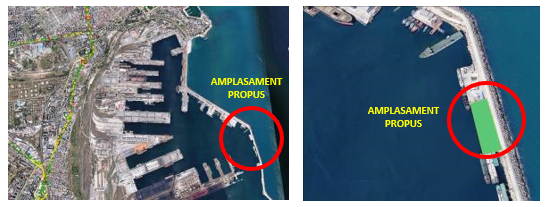 Figura 1: Amplasarea investitiei propuse – infrastructura acostare nave tehnice Sumar proiectul prevede realizarea unei statii de tratare ape uzate provenite de la vasele care tranziteaza Portul Constanta.Vase specializate preiau apele uzate si le vor descarca la tarm in rezervoare special destinate pentru fiecare tip de apa.Conform anexei IV MARPOL 73/78 , vor fi urmatoarele tipuri de ape contaminate:Ape gri provenite de la navele pasager si sau militare, solicitare maximum : 150 m3/ziApe de santina si din rezervoarele de balast,Ape contaminate cu uleiuri si reziduuri petroliere provenite din spalarea tancurilorApe contaminate cu substante necunoscute (vor fi inmagazinate si transportate pentru a fi tratate in alta statie de epurare)Debitele caracteristice pe tipuri de ape sunt cele precizate in Caietul de Sarcini:Ape gri provenite de la navele pasager si sau militare, solicitare maximum : 150 m3/zi;Apa de santina / spalare tancuri – debit maxim 400 m3/zi;Apa balast – debit maxim 1100 m3/zi.JUSTIFICAREA NECESITATII PROIECTULUIScopul acestui proiect trebuie corelat cu etapa 1 a acestui proiect referitoare la Proiect I: “Infrastructura acostare nave tehnice”.Asadar scopul general al proiectului atat pentru etapa 1 cta si pentru etapa 2 (proiectul de fata) este prelungirea in aliniament a danelor existente DA2 cu o lungime de cca. 130 m si crearea unei platforme in spatele cheului de acostare, pentru echiparea cu diverse utilitati necesare proceselor tehnologice specifice navelor tehnice si prevederea unei statii de tratare a apelor uzate provenite de la vasele care tranziteaza Portul Constanta.Necesitatea implementarii  acestor proiecte a rezultat din obligatia CN  APM SA Constanta de a asigura in calitate de administratie   portuara,   o serie de facilitati  privind  infrastructura,  conditiile de mediu si de siguranta a navigatiei.CN APM – Constanta administreaza porturile prezentate, si are in sarcina, printre altele:dezvoltarea structurii functionale a Portului Constanta pentru transformarea acestuia in centru logistic si integrarea acestuia in sistemul de transport intermodal;asigurarea sigurantei traficului prin asigurarea adancimilor minime in bazinele portuare si la dane si semnalizarea pe senalele de acces si in port;dezvoltarea infrastructurii de transport naval si a facilitatilor portuare destinate activitatii de operare portuara.CN APM SA trebuie sa asigure dotarea si disponibilitatea  permanenta a instalatiilor portuare de a prelua orice tip si orice cantitate  de deseuri generate de nave si de reziduuri  ale marfurilor de la  navele  care fac escala  in port.In  prezent, capacitatile de preluare / stocare /  tratare  a deseurilor  generate de nave sunt insuficiente, (la nivelul   anilor '90),  in contextul  in care Portul Constanta este tranzitat  de nave mari de pasageri   si de un numar in  crestere de nave de capacitati  mari   (nave care solicita preluarea unor cantitati  de ordinul sutelor de metri cubi de ape uzate).Deasemenea, cei doi poli majori de interes, Petromidia, Midia Maritime Terminal,  pe de oparte si OIL Terminal, pe de alta  parte, sunt neacoperite ca asistenta si  posibilitati   de preluare de la navele tanc, a unor capacitati semnificative de reziduuri petroliere si ape uzate.Avand in vedere cele mentionate mai sus, Compania a decis dezvoltarea parcului de nave tehnologice si dotari functionale aferente acestora.Astfel, a aparut ca necesara si oportuna dotarea portului Constanta cu o zona dedicata activitatilor acestor nave tehnice.In  acest sens, se impune  construirea  unui terminal  care va cuprinde o statie de tratare a apelor provenite de la vasele care tranziteaza Portul Constanta,  amplasata in imediata   vecinatate   a unui   cheu   de acostare, astfel incat  sa poata fi rezolvate  problemele   actuale ale CN APM SA Constanta,   si  anume :Mutarea  polului  de interes de stocare a apelor  uzate,  de la stocarii apelor uzate  pe navele  de stocare ale  Sucursalei Nave Tehnice - la  stocarea  pe uscat,  in  zona statiei de stocare / tratare, in rezervoare cu unica  destinatie,  astfel incat  sa fie diminuate costurile  ocazionate  de intretinerea  navelor, combustibili,  etc.;Optimizarea fluxului  actual :  nave maritime   = > predarea apelor uzate la  navele de depoluare  =>  transferul  de  la  navele   de  depoluare  in   navele   de  stocare   => deplasarea  navelor  de stocare la  dana de transfer  a  apelor  uzate, (in statia  de tratare din incinta OIL TERMINAL)=> revenirea la  acostare in  Dana  Tehnica.In conditiile   realizarii   statiei  de tratare a apelor uzate  provenite de la  nave, in conformitate  cu specificatiile tehnice  din  acest proiect, fluxul de transfer  ar avea un parcurs mai  scurt,  respectiv: colectarea  apelor uzate => revenirea in Dana Tehnica (in zona de stocare / tratare  nou creata)  => transferul la uscat al apelor uzate => tratarea apelor uzate;Noua statie  de tratare a apelor uzate ar permite  prevederea  unui flux tehnologic  in functie  de tipul  de apa tratata,  ceea ce ar limita consumurile de curent, reactivi, etc.In fluxul  tehnologic,  apele  uzate vor fi preselectate   in  functie  de limitele  admisibile ale compusilor chimici,   astfel incat  oricand se poate dispune  de istoricul analizelor parametrilor urmariti  pe o durata retrospectiva  de 2 - 3 ani;Noua amenajare ar permite  instituirea  unei baze operationale   pentru navele  tehnice ale  Companiei   care  ar  dispune  de  o  locatie  specializata    pentru   mentenanta, depozitare piese de schimb,  depozitare paletizata/containerizata    a echipamentelor de interventie  in caz de poluari,  incendii,  etc., alimentare cu combustibili a navelor Companiei.Acest proiect va acoperi managementul  factorului  apa  din  cadrul managementului   integrat de mediu.Aderarea la  conventiile  internationale   (MARPOL73/78,  COD IMDG), impune   reguli  clare de preluare a diverselor  tipuri de ape uzate,  ape de balast,  ape gri, etc. in  conditii  restrictive care impun utilizarea de nave specializate cu capacitati  optime pentru a  limita  numarul  de deplasari  de la navele  din  port la instalatiile  tratare/neutralizare  de la  uscat,  instalatii  care sa proceseze/trateze aceste ape uzate  si sa le deverseze in conditiile  impuse de conventiile   internationale.Acest proiect  se  inscrie  in  preocuparile   Administratiei   Portului Constanta cu  privire  la asigurarea si mentinerea protectiei mediului si protejarea sitului Natura 2000 ROSPA0076 – Marea Neagra.Activitatile desfasurate in etapa de executie nu reprezinta in principal un potential impact asupra factorilor de mediu. Operatiile de executie a lucrarilor pot prezenta doar strict temporar si local un impact asupra mediului (strict pe perioada de executie, in caz de poluare accidentala).Impactul generat de lucrarile propuse prin proiect este indirect, reversibil si nesemnificativ. Scara la care se poate manifesta impactul este locala, avand complexitate redusa si fara caracter transfrontalier.VALOAREA INVESTITIEI Valoarea totala a proiectului este de 18.920.460 lei (FARA TVA).PERIOADA DE IMPLEMENTARE PROPUSADurata de executie propusa este 271 de zile.DESCRIEREA CARACTERISTICILOR FIZICE ALE PROIECTULUIDESCRIEREA PROIECTULUIProiectul prevede realizarea unei statii de tratare ape uzate provenite de la vasele care tranziteaza Portul Constanta.Vase specializate preiau apele uzate si le vor descarca la tarm in rezervoare special destinate pentru fiecare tip de apa.Conform anexei IV MARPOL 73/78 ,vor fi urmatoarele tipuri de ape contaminate:Ape gri provenite de la navele pasager si sau militare, solicitare maximum : 150 m3/ziApe de santina si din rezervoarele de balast,Ape contaminate cu uleiuri si reziduuri petroliere provenite din spalarea tancurilorApe contaminate cu substante necunoscute (vor fi inmagazinate si transportate pentru a fi tratate in alta statie de epurare)Debitele caracteristice pe tipuri de ape sunt cele precizate in Caietul de Sarcini:Ape gri provenite de la navele pasager si sau militare, solicitare maximum : 150 m3/zi;Apa de santina / spalare tancuri – debit maxim 400 m3/zi;Apa balast – debit maxim 1100 m3/zi.In urma analizelor si a investigatiilor privind calitatea apelor uzate colectate de la nave, se propun urmatoarele date de intrare, cu privire la parametrii de dimensionare a statiei de tratare ape provenite de la nave:Tabel 1: Tabel date de intrare cu privire la parametrii de dimensionare a statiei de tratare ape provenite de la naveSe va tine cont in dimensionarea si stabilirea fluxului de tratare si de existenta bacterilor din apa de amestec (de exemplu coliformi, coliformi fecali, etc.)In ceea ce priveste concentratiile de poluanti in apa tratata se va tine seama de legislatia in vigoare privind conditiile de descarcare in mediul acvatic a apelor uzate, dar si de cerintele Administratiei Apele Romane.In ceea ce priveste calitatea apei epurate, conform conventiei MARPOL Anexa IV - Reguli pentru prevenirea poluarii cu ape uzate de la nave si NTPA 001, parametrii de indeplinit sunt prezentati in tabelul de mai jos.Tabel 2: Indicatori de calitate pentru descarcare in emisar* Suprafata apei din acvatoriul portuar, in zona de evacuare, nu trebuie sa prezinte irizatii.La statia de epurare se va monitoriza si indicatorul Cloroform (Tricormetan), cu o frecventa de monitorizare semestriala ( 2 ori/an).Indicatorii de calitate nenominalizati in tabelul de mai sus se vor incadra in prevederile Anexei 3 – NTPA 001/2002 din HG nr. 188/2002, cu modificarile si completarile ulterioare.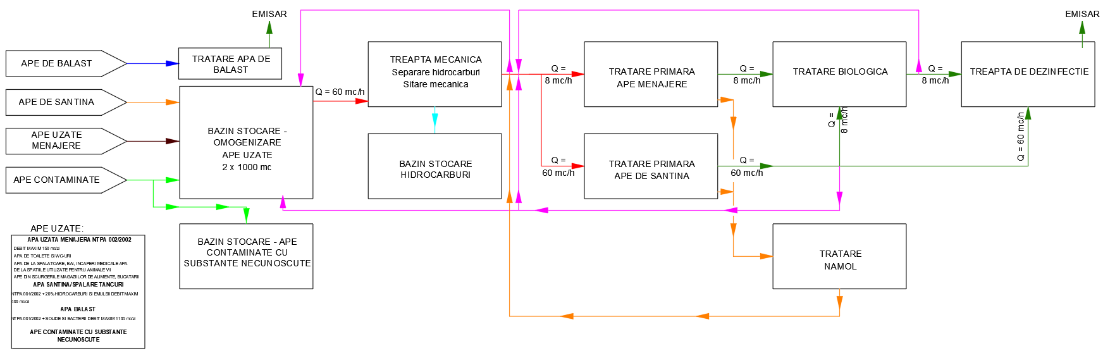 Figura 2: Schema flux statie de tratare ape uzate debit maxim ape menajere 150 mc/zi, debit maxim ape santina, spalare tancuri, balast 1500 mc/zi.Apele uzate colectate vor fi analizate inainte de a fi descarcate in statia de epurare. Inainte de descarcarea apelor uzate intr-unul din bazinele de omogenizare, se va descarca un volum de aproximativ 1 mc, intr-un bazin de prelevare probe. In acest bazin se va realiza masurarea on-line pentru urmatorii parametrii:pH;temperatura;fosfor;substante solide;amoniu;azotati;hidrocarburi.In plus, din acest bazin se vor preleva probe de apa uzata, pentru a se realiza analize intr-un laborator atestat, pentru metale grele, cianuri, precum si verificarea indicatorilor principali ai apei uzate*:CBO5MTSNTPTCCO-CrExtractibile (uleiuri, hidrocarburi, etc)* daca exista dubii, cu privinta la provenienta apelor uzate si caracteristicile acestora, se pot adauga alti parametrii pentru analiza.Functie de parametrii de intrare a apei brute uzate, se va stabili tipul de apa uzata si se stabileste fluxul de tratare pentru aceasta. Daca exista dubii, cu privinta la caracteristicile apelor uzate, se vor astepta rezultatele privind caracteristicile apei uzate, de la laboratorul acreditat si apele uzate vor fi transvazate in bazinul de stocare apa uzate contaminate. Daca apele sunt contaminate, atunci apa uzata va fi stocata in bazinul de stocare apa contaminate cu substante necunoscute, pana cand se stabileste exact parmetrii apelor uzate.Daca apa uzata poate fi tratata in statia de epurare, aceasta se va descarca in bazinele de omogenizare.Daca apa colectata este de tipul apa de balast, atunci aceasta va fi tratata direct cu ajutorul statiei compacte de tratare apa de balast. Statia compacta poate fi amplasata in incinta statiei de epurare, sau poate fi montata direct pe vasul de colectare, epurarea apei realizandu-se direct pe vas.Pentru a nu permite fermentatia si degradarea apelor stocate pe termen lung, lucru care ar face si mai dificila tratarea ulterioara, se propune montarea unui aerator combinat cu mixer, in interiorul rezervoarelor de inmagazinare.Bazinele de stocare si omogenizare vor fi metalice, circulare supraterane. Se vor prevedea 2 bazine, fiecare cu volumul util de 1000 mc. In mod normal de functionare intr-un bazin se vor stoca apele uzate menajere, iar in celalalt apele de Santina. Rezervoarele vor fi prevazute cu legaturi hidraulice intre ele, pentru a putea comunica intre ele.Functie de parametrii apelor uzate, apele uzate vor fi directionate catre cele doua filiere de tratate:Filiera de tratare ape uzate menajere;Tratarea apelor menajere se realizeaza in doua faze, treapta de tratare primara si treapta biologica.Daca dupa tratare, apa tratata nu corespunde din punct de vedere al calitatii pentru a putea fi descarcata in emisar, este transportata spre intrare in bazinul de omogenizare, cu volumul util de 1000 mc, pentru reintroducerea in fluxul de tratare.Daca apele respecta cerintele de descarcare in emisar, acestea vor fi pompate catre unitatea de dezinfectie cu ozon, dupa care vor fi descarcate in emisar. Emisarul este Marea Neagra.Exista posibilitatea ca treapta biologica se preia si apele tratate in filiera de tratare ape uzate de santina.Filiera de tratare apa uzate de santina.Dupa tratarea apelor de Santina, functie de calitatea acestor ape exista 3 variante:daca apele respecta cerintele de descarcare in emisar, acestea vor fi pompate catre unitatea de dezinfectie cu ozon, dupa care vor fi descarcate in emisar;functie de parametri de calitate, apele uzate sunt pompate spre treapta de tratare biologica din filiera de tratare biologica;daca volumul de apa este mare si treapta biologica nu poate prelua tot debitul de apa, pentru al trata, exista posibilitatea ca apa sa fie transportata intr-unul din bazinele de omogenizare, cu volumul util de 1000 mc, pentru reintroducerea ulterioara in fluxul de tratare biologic.Inainte de descarcarea in emisar (Marea Neagra) se va realiza dezinfectia apelor tratate cu ozon.Inainte de descarcare in emisar, se va realiza masurarea on-line pentru urmatorii parametrii:pH;temperatura;fosfor;substante solide;amoniu;azotati.Echipamentele necesare tratarii apelor uzate, cu exceptia bioreactoarelor, se vor amplasa intr-o hala, realizata din structura usoara. Adiacent halei tehnologice, se va realiza bazinul de stocare namol, bazinul statiei de pompare supernatant, platforma pentru containerele de namol si platforma pentru bioreactoare.Schema de tratare pentru apa de tip 1 (apa gri)Apa uzata, de tip 1, denumita generic apa gri, este apa uzata menajera provenita de la:toalete si wc-uri;spalatoare, bai, incaperi medicale apa de la spatiile utilizate pentru animale vii;ape din scurgerile magaziilor de alimente, bucatarii.Principalele componente ale proceselor de epurare incluse in statia de epurare sunt rezumate mai jos:Linia apei:	instalatie de floculare;unitate de dozare polielectrolit;instalatie de flotatie;reactoare biologice ;decantor;unitate de dezinfectie;debitmetru pentru masurarea debitului la iesire;punct de prelevare probe pentru effluent.Statia de epurare se va dimensiona pentru un debit maxim de 150 mc/zi. Schema proces pentru tratarea apelor gri, este prezentata in continuare.Figura 3: Schema de proces pentru tratarea apelor griApele gri vor fi transportate si inmagazinate intr-un rezervor de stocare – omogenizare, cu un volum de 1000 mc. Pentru a nu permite fermentatia si degradarea apelor stocate pe termen lung, lucru care ar face si mai dificila tratarea ulterioara, se propune montarea unui aerator combinat cu mixer, in interiorul rezervorului de inmagazinare.Din rezervorul de inamgazinare si omogenizare, apele uzate sunt pompate in treapta primara de tratare, intr-o instalatie de floculare si flotare, unde se indeparteaza 50% din COD / BOD.In cele mai multe cazuri se introduc compusi chimici pentru a facilita procesul de flotatie. In cea mai mare parte, rolul acestor reactivi chimici este de a creea o suprafata sau o structura ce permite absortia sau inglobarea facila a bulelor de aer. Reactivii chimici anororganici cum ar fi cei pe baza de fier sau aluminiu  si siliciu activ, se folosesc pentru a facilita aderenta particulelor solide pe bulele de aer formate. De asemenea se pot folosi diversi polimeri organici pentru a modifica natura interfazelor aer-lichid, solid-lichid sau amandoua o data. In general acesti compusi se stabilesc si se dozeaza dupa efectuarea unor teste chimice.Pentru a facilita procesul de flotatie si separare a solidelor, se va prevedea o unitate de stocare si dozare polielectrolit.In continuare, fractia dizolvata trebuie tratata biologic. Aici vor fi utilizate bioreactoare cu pelicula fixata pe baza de aer, submersibile. Bazinele se vor monta suprateran. Fiecare rezervor este un modul care contine bioblocuri pentru ca bacteriile sa creeze biofilm si un reactor submersibil care sa furnizeze oxigenul necesar pentru procesul aerobic.Combinatia dintre denitrificare in zona anoxica si nitrificare realizata in zonele aerate conduce la eliminarea eficienta a azotului din apa uzata. Capacitatea marita a zonei de decantare permite sistemului sa functioneze in condtii variabile de flux hidraulic.Bioreactoarele sunt livrate cu generatoarele de aer instalate urmand a fi doar conectate si alimentate cu energie.Pentru a avea o performanta optima nu ar trebui sa existe inhibitori in apele reziduale, iar raportul dintre C / N / P ar trebui sa fie 100/8/1.Deoarece tratamentul biologic depinde in totalitate de temperatura, este extrem de important pentru dimensionarea instalatiei sa se tina cont de temperaturile minime.Dupa bioreactor, apa trece printr-un rezervor de decantare, unde apa si namolul biologic devin separate. Dupa tratarea biologica apa va fi dezinfectata cu ozon, inainte de a fi deversata direct in mare.Namolul va fi tratat impreuna cu namolul uleios din apa de tip  2 si 3. Echipamente pentru tratarea apelor de gri:aerator combinat cu mixer – 1 buc;pompa admisie – 1 + 1 buc;Flocualatie + mixer – 1 buc; Flotatie cu skimmer – 1 buc; Conducte si valve necesarePanou controlRezervor sedimentare – 1 buc; Bioreactoare microbiologice;Unitate dezinfectare – 1 buc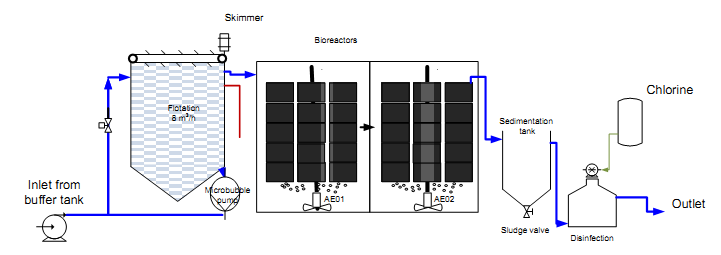 Figura 4: Schema de functionare a treptei de tratare pentru ape gri provenite de la navele pasager si sau militare (tip 1).Schema de tratare pentru apele de tip 2 si 3 Apa uzata, de tip 2, este compusa din urmatoarele tipuri de ape uzate:ape de santina;ape provenite din spalarea tancurilor;Apa uzata, de tip 3, este compusa din ape contaminate cu uleiuri si reziduuri petroliere provenite din spalarea tancurilorDebitele caracteristice pentru cele doua tipuri de ape sunt:Apa de santina / spalare tancuri – debit maxim 400 mc/zi;Apa balast – debit maxim 1100 mc/ziTratarea apelor de BalastApele de balast se vor trata prin intermediul unei statii compacte de tratare a apelor de balast.Statia compacta are avantajul de a putea fi montata atat in interiorul statiei de epurare, cat si pe vasul care colecteaza apele uzate. Montarea acesteie direct pe vas, are avantajul de a trata direct apele de balast in larg, fara a mai fi necesar transportul acesteie catre tarm.Tratarea apelor de Santina si a apelor contaminate cu uleiuri si reziduri petroliere provenite din spalarea tancurilorPrincipalele componente ale proceselor de epurare incluse in statia de epurare sunt rezumate mai jos:Linia apei:bazin de stoacere ape de santina si spalare tancuri, prevazut cu skimere, separare hidrocarburi si aeratoare;separatoare apa de santina;bazin de stocare hidrocarburi in vederea valorificarii – 400 mc;statie de pompare apa uzata;debitmetru electromagnetic pentru masurarea debitului de intrare in statia de epurare;bazin coagulare/floculare;unitate de dozare polielectrolit;reglare pH;instalatii flotatie separare solide;reactor biologic neutralizare fenoli, hidrocarburi policiclice;debitmetru pentru masurarea debitului la iesire;punct de prelevare probe pentru efluent.Linia namolului (comuna pentru cele 3 tipuri de apa uzate):	bazin stocare si omogenizare namol;statie de pompare pentru alimentarea instalatiei de deshidratare;unitate de dozare polielectrolit;instalatie pentru deshidratarea mecanica a namolului. Schema proces pentru tratarea apelor de tip 2 si 3, este prezentata in continuare:Figura 5: Schema proces pentru tratarea apelor de tip 2 si 3Se propune realizarea unei treapte de tratare formata din 2 floculatoare urmate de 4 unitati de flotatie, fiecare cu capacitate de cate 15 m3/h rezultand un total de 60 m3/h .In perioadele in care nu este un volum mare de apa pentru tratare, poate fi operata o singura unitate, doua sau dupa necesar, rezultand astfel un consum redus de energie si materiale.Floculatoarele vor separa apa de uleiurile ramase de la skimmere si suspensiile solide. Aceasta mixtura va fi pompata in sistemul de flotatie unde va fi mixata cu microbule si ridicata la suprafata de unde va fi razuita in mod constant,va fi deshidratata cu o presa surub si stocata in container pentru transport la depozitare.Flotatiile au un sistem unic. In urma acestui proces ne asteptam ca 99% din uleiuri si 85% din suspensii sa fie indepartate.Daca dupa aceasta treapta, Fenoli si alti poluanti sub forma de Hidrocarburi Policiclice derivate ale petrolului, compusi Azot (NH3, NO2, NO3) vor fi inca prezente in apa. Acesti compusi nu pot fi indepartati de bacteriile din bioreactorul obisnuit pentru ape gri.Apele  uzate, de tipul 1, 2 si 3, trebuiesc pretratate (flotatie), separate, dar dupa iesirea din flotatie pot fi combinate pentru tratarea biologica in bioreactoare.  Acest lucru poate da o mai mare stabilitate si performanta sistemului deoarece mai multi nutrienti vor fi prezenti. Se vor folosi tulpini speciale de bacterii pentru tratarea apelor contaminate cu fenol si reziduu petrolier.Tratarea namolului consta in deshidratarea acestuia pana la un procent de 18 % substanta uscata. Din statia de deshidratare, namolul deshidratat este transportat cu ajutorul unui transportator mecanic intr-un container. Pentru unitatea de deshidratare s-a prevazut o unitate de preparare si dozare a polimerilor.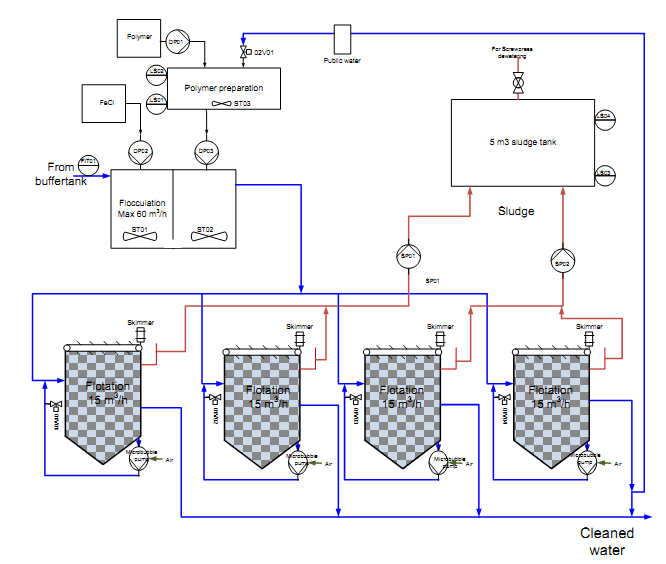 Figura 6: Schema de functionare a treptei de tratare pentru ape de santina si din rezervoarele de balast (tip 2), ape contaminate cu uleiuri si reziduuri petroliere (tip 3).Echipamentele propuse pentru tratarea apelor uzate de tipul 2 si 3, sunt urmatoarele: Pompe admisie – 1 + 1 buc;Flocualatie + mixer – 2 buc;Flotatie cu skimmer – 4 buc; Separatoare de santina – 2 buc;Bioreactoare (comune pt cele 3 tipuri de ape uzate).Pompe dozatoare – 4 buc;Unitati preparare polimer – 1 buc; Rezervor namol – 1 buc;Presa namol – 1 buc;Schema de tratare pentru apele de tip 4 - Ape contaminate cu substante necunoscute Apele contaminate cu substante necunoscute, vor fi inmagazinate si transportate pentru a fi tratate in alta statie de epurare.lUCRARI DE AMENAJARE PLATFORMA SI ACCES AUTOACCES AUTOAccesul auto pe noua platforma portuara se va realiza printr-o rampa din dale de beton rutier (BcR 4,5), pe o fundatie din piatra sparta, cu lungimea aproximativa de 33 m, ce porneste din drumul de beton de pe coronamentul digului si coboara pana la cota aproximativa 2.50 a noii platforme. Pentru a asigura virajul auto de pe coronamentul digului, pe o lungime de 22 m, drumul existent se va largi cu inca un sir de dale de 2.5 m latime. Pentru asigurarea stabilitatii rambleului rampei si pentru eficientizarea suprafei ocupate, rampa de acces auto este delimitata de un zid de sprijin din beton armat, fundat direct ce urmareste panta rampei, precum si taluzul digului la intersectia cu acesta.Drum tehnologic de incintaPentru asigurarea deplasarii auto in incinta, s-a proiectat un drum tehnologic de incinta, din dale de beton rutier (BcR 4,5), pe o fundatie de piatra sparta,  cu latimea de 6, pe 2 siruri de dale longitudinale despatite prin rosturi, de contact, contractie si dilatatie si cu o lungime de 145 m. ParcariIn zona administrativa, conform plan anexat la prezenta documentatie, au fost prevazute 2 locuri de parcare, din dale de beton  cu dimensiunea de 2,5 x 5 m, dispuse perpendicular pe drumul tehnologic. Parcarile sunt delimitate de zonele pietonale prin borduri carosabile din beton cu dimensiunile 20x25x50, pe o fundatie din beton de ciment.Platforma depozitare containere deseuri solideConform plan anexat , a fost prevazuta 1 platforma din dale de beton rutier (BcR 4,5), cu dimensiunea de 8 x 15 m, pentru manipularea a 3 containere. Platforma este delimitata de zona pietonala prin borduri carosabile din beton cu dimensiunile 20x25x50, pe o fundatie din beton de ciment.Scurgerea apelor pluvialeApele pluviale curate, vor fi colectate atat prin rigola de beton pozitionata la baza taluzului digului, la intersectia cu platforma, cat si prin rigola carosabila clasa de trafic D400, amplasate la marginea carosabila a drumului tehnologic. Apele colectate vor fi trecute prin 3 separatoare de hidrocarburi si mai departe evacuate in emisarul Marea Neagra.specificatii privind amplasamentul organizarii de santierMentionam faptul ca pentru amplasarea organizarii de santier a fost realizat un proiect separat, obtinut un Certificat de urbanism aferent si derulata procedura de evaluare a impactului asupra mediului pentru acest scop si de obtinere a Avizului de gospodarire a apelor.Organizarea de santier pentru lucrarile propuse se va amplasa in interiorul amplasamentului propus pentru realizarea obiectivelor.Amplasamentul organizarii de santier va fi pus la dispozitia Antreprenorului de catre beneficiar. In plus, Antreprenorul va avea acces permanent pe un drum de acces pentru a ajunge pe santier. Antreprenorul este obligat sa asigure o structura de organizare care cuprinde personal calificat, cu experienta si suficient din punct de vedere numeric, pentru a asigura respectarea riguroasa a programului de constructii si prevederilor contractului.In cadrul organizarii de santier se vor asigura facilitati de alimentare cu apa si colectare a apelor uzate rezultate din cadrul activitatii.Antreprenorul va asigura imprejmuirea organizarii de santier. La finalizarea lucrarilor terenul ocupat temporar de organizarea de santier va fi adus la starea initiala.Pentru a permite buna desfasurare si fara intrerupere a lucrarilor de executie propuse, se vor executa urmatoarele obiecte: birourile de santier,  zone pentru materiale si stocare a utilajelor; imprejmuiri temporare,  daca este cazul, pentru a inchide aria unde se  efectueaza lucrari;asigurare facilitatilor pentru depozitarea temporara a materialelor; mobilizare echipamente, utilaje si personal;asigurarea  de apa pentru baut in recipiente imbuteliate; cabine ecologice vidanjabile/container sanitar;colectarea selectiva si eliminarea deseurilor menajere similare celor menajere.Se vor avea in vedere actiuni si masuri adecvate in cazuri de urgenta, incluzand:echipament de prim ajutor (pansamente etc.);persoana(e) pregatita(e) sa acorde primul ajutor;comunicarea si transportul la cel mai apropiat spital de urgenta;echipament de monitorizare;echipament de salvare;echipament impotriva incendiilor;sisteme de comunicatie cu cea mai apropiata brigada de pompieri.Sumar modul de asigurare a utilitatilor pentru realizarea proiectului dpdv al organizarii de santier (in faza de executie) este urmatorul:Se vor utiliza caile de acces existente in Portul Constanta ;Pentru asigurarea utilitatilor se va asigura bransarea la retele existente in zona Portului Constanta ;Alimentarea cu apa se va realiza prin bransarea la punctul de distributie existent, ce se afla pe dana DA2 ; pentru controlul cantitatii de apa utilizate  se va monta un apometru separat; se va incheia un contract de furnizare apa cu detinatorul de utilitati;Pentru energie electrica se va realiza racordarea la postul trafo PT2 existent la danele DA2 ; Pentru controlul cantitatii de energie  electrica utilizata se va monta un contor separat.  Se va incheia un contract de furnizare energie electrica cu detinatorul de utilitati ;evacuarea apelor uzate din cadrul organizarii de santier (cabinele ecologice vidanjabile) se vor realiza pe baza unui contract de preluare ape uzate cu detinatorul cabinelor ecologice vidanjabile.DESCRIEREA INSTALATIEI SI A FLUXURILOR EXISTENTE PE AMPLASAMENT CN APM SA trebuie sa asigure dotarea si disponibilitatea  permanenta a instalatiilor portuare de a prelua orice tip si orice cantitate  de deseuri generate de nave si de reziduuri  ale marfurilor de la  navele  care fac escala  in port.In  prezent, capacitatile de preluare / stocare /  tratare  a deseurilor  generate de nave sunt insuficiente, (la nivelul   anilor '90),  in contextul  in care Portul Constanta este tranzitat  de nave mari de pasageri   si de un numar in  crestere de nave de capacitati  mari   (nave care solicita preluarea unor cantitati  de ordinul sutelor de metri cubi de ape uzate).Deasemenea, cei doi poli majori de interes, Petromidia, Midia Maritime Terminal,  pe de oparte si OIL Terminal, pe de alta  parte, sunt neacoperite ca asistenta si  posibilitati   de preluare de la navele tanc, a unor capacitati semnificative de reziduuri petroliere si ape uzate.Avand in vedere cele mentionate mai sus, Compania a decis dezvoltarea parcului de nave tehnologice si dotari functionale aferente acestora.Astfel, a aparut ca necesara si oportuna dotarea portului Constanta cu o zona dedicata activitatilor acestor nave tehnice.In situatia existenta in cadrul portului Constanta nu exista o statie de tratare ape uzate provenite de la vasele care tranziteaza Portul Constanta.DESCRIEREA PROCESELOR DE PRODUCTIE Nu este cazul.RACORDAREA LA RETELELE UTILITARE EXISTENTE IN ZONAPentru realizarea prezentului proiect Amenajare supratructura platfoma (echipamente+utilitati), pentru servicii conexe navelor tehnice se vor realiza urmatoarele lucrari principale privind asigurarea utilitatilor:1. Acces auto, drum tehnologic de incinta si parcari;2. Platforma depozitare containere deseuri solide ; 3. Alimentarea cu apa pentru zona administrativa4. Tratarea apelor uzate provenite de la vasele care tranziteaza Portul Constanta;5. Colectarea apelor pluviale.1. Acces auto, drum tehnologic de incinta si parcariAccesul auto pe noua platforma portuara se va realiza printr-o rampa din dale de beton rutier (BcR 4,5), pe o fundatie din piatra sparta, cu lungimea aproximativa de 33 m, ce porneste din drumul de beton de pe coronamentul digului si coboara pana la cota aproximativa 2.50 a noii platforme. Pentru a asigura virajul auto de pe coronamentul digului, pe o lungime de 22 m, drumul existent se va largi cu inca un sir de dale de 2.5 m latime. Pentru asigurarea stabilitatii rambleului rampei si pentru eficientizarea suprafei ocupate, rampa de acces auto este delimitata de un zid de sprijin din beton armat, fundat direct ce urmareste panta rampei, precum si taluzul digului la intersectia cu acesta.Pentru asigurarea deplasarii auto in incinta, s-a proiectat un drum tehnologic de incinta, din dale de beton rutier (BcR 4,5), pe o fundatie de piatra sparta,  cu latimea de 6, pe 2 siruri de dale longitudinale despatite prin rosturi, de contact, contractie si dilatatie si cu o lungime de 145 m. In zona administrativa, conform plan anexat la prezenta documentatie, au fost prevazute 2 locuri de parcare, din dale de beton  cu dimensiunea de 2,5 x 5 m, dispuse perpendicular pe drumul tehnologic. Parcarile sunt delimitate de zonele pietonale prin borduri carosabile din beton cu dimensiunile 20x25x50, pe o fundatie din beton de ciment.2. Platforma depozitare containere deseuri solide In zona administrativa, conform plan anexat la prezenta documentatie, au fost prevazute 2 locuri de parcare, din dale de beton  cu dimensiunea de 2,5 x 5 m, dispuse perpendicular pe drumul tehnologic. Parcarile sunt delimitate de zonele pietonale prin borduri carosabile din beton cu dimensiunile 20x25x50, pe o fundatie din beton de ciment.3. Alimentarea cu apaAlimentarea cu apa pentru zona administrativa se va realiza prin bransarea la punctul de distributie existent, ce se afla pe dana DA2 ; pentru controlul cantitatii de apa utilizate  se va monta un apometru separat; se va incheia un contract de furnizare apa cu detinatorul de utilitati. Reteaua de alimentare cu apa va avea o lungime de circa 150 m. Conductele vor urma santul tehnologic realizat pe cheul nou creat si vor asigura conectari in pozitiile necesare – atat pentru obiectele fluxului tehnologic cat si in zona administrativa. 4. Tratarea apelor uzate provenite de la vasele care tranziteaza Portul ConstantaRealizarea unei statii de tratare a apelor uzate provenite de la vasele care tranziteaza Portul Constanta, in care se vor trata urmatoarele tipuri de ape uzate :Ape gri provenite de la navele pasager si sau militare, solicitare maximum : 150 m3/zi;Ape de santina si din rezervoarele de balast;Ape contaminate cu uleiuri si reziduuri petroliere provenite din spalarea tancurilor;Ape contaminate cu substante necunoscute (vor fi inmagazinate si transportate pentru a fi tratate in alta statie de epurare).Colectarea apelor pluviale Apele pluviale curate, vor fi colectate atat prin rigola de beton pozitionata la baza taluzului digului, la intersectia cu platforma, cat si prin rigola carosabila clasa de trafic D400, amplasate la marginea carosabila a drumului tehnologic. Apele colectate vor fi trecute prin 3 separatoare de hidrocarburi si mai departe evacuate in emisarul Marea Neagra.Alte dateMentionam faptul ca pentru amplasarea organizarii de santier a fost realizat un proiect separat, obtinut un Certificat de urbanism aferent  si derulata procedura de evaluare a impactului asupra mediului pentru acest scop.Sumar modul de asigurare a utilitatilor pentru realizarea proiectului dpdv al organizarii de santier (in faza de executie) este urmatorul:Se vor utiliza caile de acces existente in Portul Constanta ;Pentru asigurarea utilitatilor se va asigura bransarea la retele existente in zona Portului Constanta ;Alimentarea cu apa se va realiza prin bransarea la punctul de distributie existent, ce se afla pe dana DA2 ; pentru controlul cantitatii de apa utilizate  se va monta un apometru separat; se va incheia un contract de furnizare apa cu detinatorul de utilitati;Pentru energie electrica se va realiza racordarea la postul trafo PT2 existent la danele DA2 ; Pentru controlul cantitatii de energie  electrica utilizata se va monta un contor separat.  Se va incheia un contract de furnizare energie electrica cu detinatorul de utilitati ;evacuarea apelor uzate din cadrul organizarii de santier (cabinele ecologice vidanjabile) se vor realiza pe baza unui contract de preluare ape uzate cu detinatorul cabinelor ecologice vidanjabile.DESCRIEREA LUCRARILOR DE REFACERE A AMPLASAMENTULUI IN ZONA AFECTATA DE EXECUTIA INVESTITIEIDupa finalizarea lucrarilor de executie, zonele ocupate temporar afectate de executia lucrarilor sau cu organizarea de santier vor fi curatate si ecologizate. In caz de poluari accidenalee, respectiv descarcari de ape uzate menajere, scurgeri accidentale de la utilajele si echipamentele folosite, depuneri necontrolate de deseuri rezultate etc se vor lua masuri imediate de curatate si ecologizare a zonei afectate.La incetarea activitatii de executie a lucrarilor proiectate se vor lua din cadrul organizarii de santier utilajele si echipamentele,  se vor  inlatura deseurile, se va curata zona deservita de organizarea de santier, se va reface drumul de acces (dupa caz) si deseurile rezultate vor fi colectate si gestionate corespunzator.CAI DE ACCESAmplasamentul se afla la circa 440 m N-NV de farul Rosu al Portului Vechi, este adiacent Digului de Nord.Lucrarile pentru investitia: “Amenajare suprastructura platforma (echipamente+utilitati), pentru servicii conexe navelor tehnice ” urmeaza sa se execute in Municipiul Constanta, in incinta Portului Constanta Nord, digul de Nord – DA2 existent, iar drumul de acces in cadrul portului Constanta este existent.In cadrul proiectului, in zona de amenajare suprastructura platforma (echipamente+utilitati), pentru servicii conexe navelor tehnice se va realiza acces auto, drum tehnologic de incinta si parcari.Accesul auto pe noua platforma portuara se va realiza printr-o rampa din dale de beton rutier (BcR 4,5), pe o fundatie din piatra sparta, cu lungimea aproximativa de 33 m, ce porneste din drumul de beton de pe coronamentul digului si coboara pana la cota aproximativa 2.50 a noii platforme. Pentru a asigura virajul auto de pe coronamentul digului, pe o lungime de 22 m, drumul existent se va largi cu inca un sir de dale de 2.5 m latime. Pentru asigurarea stabilitatii rambleului rampei si pentru eficientizarea suprafei ocupate, rampa de acces auto este delimitata de un zid de sprijin din beton armat, fundat direct ce urmareste panta rampei, precum si taluzul digului la intersectia cu acesta.Pentru asigurarea deplasarii auto in incinta, s-a proiectat un drum tehnologic de incinta, din dale de beton rutier (BcR 4,5), pe o fundatie de piatra sparta,  cu latimea de 6, pe 2 siruri de dale longitudinale despatite prin rosturi, de contact, contractie si dilatatie si cu o lungime de 145 m. In zona administrativa, conform plan anexat la prezenta documentatie, au fost prevazute 2 locuri de parcare, din dale de beton  cu dimensiunea de 2,5 x 5 m, dispuse perpendicular pe drumul tehnologic. Parcarile sunt delimitate de zonele pietonale prin borduri carosabile din beton cu dimensiunile 20x25x50, pe o fundatie din beton de ciment.METODE FOLOSITE IN CONSTRUCTIETehnologia de executie a lucrarilor de constructiiExecutia lucrarilor de cofrare, armare si betoane, precum si calitatea materialelor folosite in lucrare vor respecta prevederile din normativul NE 012-99 pentru executia lucrarilor din beton armat.Procurarea betonului se va face din statii centralizate, autorizate, cu certificat de calitate.Transportul betonului se va face cu automalaxoare, pana unde terenul permite acest lucru, iar de acolo, cu alte mijloace din dotarea santierului .Se vor folosi armaturile indicate in proiect, procurate cu certificat de calitate.Pentru mentinerea acoperirii cu beton a armaturii se vor folosi distantieri din material plastic.Inainte de turnarea betonului se vor face urmatoarele verificari:respectarea dimensiunilor din proiect  la cofraje, rigiditatea si etanseitatea lui;concordanta armaturii cu prevederile proiectului;montarea pieselor de trecere pentru conducte;existenta vibratoarelor cu rezerva necesara in cazul unei eventuale defectiuni.Turnarea betonului se va face cu urmatoarele prevederi:nu se toarna sub temperaturi de + 5 °C;turnarea se va face in straturi de max. 50-60 cm inaltime;betonarea se va face continuu, fara rosturi de turnare;se vor respecta termenele minime de decofrare, in functie de temperatura mediului si de viteza de dezvoltare a rezistetei betonului;dupa decofrare, suprafata betonului va fi mentinuta umeda 14-20 zile, in functie de expunere.Tehnologia de executie a lucrarilor de amenjare platforma si acces autoPentru asigurarea stabilitatii rambleului rampei si pentru eficientizarea suprafei ocupate, rampa de acces auto este delimitata de un zid de sprijin din beton armat, fundat direct ce urmareste panta rampei, precum si taluzul digului la intersectia cu acesta.Planul de executie cuprinzand faza de constructie, punerea in functiune, exploatare, refacere si folosire ulterioaraActivitatile principale ale proiectului sunt :A. Activitati pentru realizarea infrastructuriiA1 organizare licitatii publice;A1.1. Achizitii lucrari de executie + servicii de proiectare si engineering, obtinere de avize si acorduri,.A.1.2. Achizitii servicii pentru consultanta in implementarea Proiectului.Activitatile de achizitii se efectueaza in vederea construirii obiectivului, la standardele UE, conform Legii 99/2016 privind achizitiile sectoriale.B. Executia lucrarilorExecutia lucrarilor este prezentata in cadrul capitolului 3.5.1.Statie de de tratare ape uzate provenite de la vasele care tranziteaza Portul Constanta ;Lucrari de amenajare platforma si acces auto.Activitatile de mediatizare vor fi desfasurate pe toata durata proiectului, atat cu privire la finantator si valoarea finantarii, cat si cu privire destinatia si valoarea acesteia.  Mediatizarea va fi realizata pe canale specifice, acoperind o larga gama de tipuri de diseminare a informatiilor.De asemenea, activitatile si beneficiile sociale si economice ale prezentului proiect vor face subiectul articolelor din presa de specialitate si al publicatiilor de profil.Relatia cu alte proiecteScopul acestui proiect trebuie corelat cu Etapa 1 a acestui proiect referitoare la Proiect I: “Infrastructura acostare nave tehnice”.Asadar scopul general al proiectului atat pentru etapa 1 cat si pentru etapa 2 (proiectul de fata) este prelungirea in aliniament a danelor existente DA2 cu o lungime de cca. 130 m si crearea unei platforme in spatele cheului de acostare, pentru echiparea cu diverse utilitati necesare proceselor tehnologice specifice navelor tehnice si prevederea unei statii de tratare a apelor uzate provenite de la vasele care tranziteaza Portul Constanta.De asemenea prin specificul lucrarii, investitiile propuse se incadreaza in activitatile existente si propuse ale Portului Constanta.Investitiile propuse in cadrul acestui proiect sunt reprezentante de lucrari ce nu au fost promovate si finantate in cadrul altor proiecte.Alte avize si autorizatii obtinute In vederea realizarii proiectului a fost obtinut Certificatul de urbanism nr. 1228 din 20.03.2020.Au fost elaborate toate documentatiile pentru Avizele solicitate prin Certificatul de urbanims nr. 2936 din 03.08.2018 si urmeaza sa fie ca in  cel mai scurt sa fie obtinute toate Avizele solicitate.De asemenea a fost depusa la documentatia tehnica necesara pentru obtinerea Avizului de gospodarire a apelor la ABA Dobrogea – Litoral in luna august 2020.Terenul este situat in intravilanul Municipiului Constanta, iar imobilul este proprietatea CN Administratia Porturilor Maritime SA dobandit prin HGR nr. 517/1998 si HGR nr. 464/2003, conform, extras de carte funciara nr. 222953, eliberat sub cererea 15375/04.02.2020.descrierea lucrarilor de demolare necesareProiectul nu prevede lucrari de demolare sau desfiintare.Dupa finalizarea lucrarilor de executie, zonele ocupate temporar afectate de executia lucrarilor sau cu organizarea de santier vor fi curatate si ecologizate. In caz de poluari accidenalee, respectiv descarcari de ape uzate menajere, scurgeri accidentale de la utilajele si echipamentele folosite, depuneri necontrolate de deseuri rezultate etc se vor lua masuri imediate de curatate si ecologizare a zonei afectate.La incetarea activitatii de executie a lucrarilor proiectate se vor lua din cadrul organizarii de santier utilajele si echipamentele, se vor  inlatura deseurile, se va curata zona deservita de organizarea de santier, se va reface drumul de acces (dupa caz) si deseurile rezultate vor fi colectate si gestionate corespunzator.descrierea amplasarii proiectului amplasarea geografica a proiectuluiPortul Constanta este localizat strategic la intersectia rutelor comerciale care fac legatura intre pietele tarilor fara iesire la mare din Europa si Zona Transcaucaziana, Asia Centrala si Orientul Indepartat. Portul este amplasat la intersectia axelor prioritare TEN-T 7 (rutier), 18 (Dunarea) si 22 (feroviar).Portul Constanta are o suprafata totala de 3.926 ha, din care 1.313 ha uscat si 2.613 ha apa. Cele doua diguri situate in partea nord si in partea de sud, adapostesc portul asigurand conditiile necesare pentru desfasurarea activitatilor portuare. Lungimea Digului de Nord este de 8.344 m, dar APMC a obtinut finantarea si a realizat lucrarile de extindere a acestuia cu 1050 m, contribuind la cresterea eficientei si sigurantei operatiunilor porturare. Lungimea Digului de Sud este 5.560 m.Portul Constanta dispune de 156 de dane, din care in prezent 140 sunt operationale. Lungimea totala a cheurilor este de 29,83 km, iar adancimile variaza intre 5 si 19 m. Complexul portuar este alcatuit din 2 (doua) mari zone, cea de Nord denumita “Portul Constanta Nord” si cea de Sud, denumita “Portul Constanta Sud”. Accesul in port se face printr-un canal de apropiere cu latime de 80 m si adancime de 5,6 m.Amplasamentul se afla la circa 440 m N-NV de farul Rosu al Portului Vechi, este adiacent Digului de NordObiectul de investitie este reprezentat de realizarea unei statii de tratare ape uzate provenite de la vasele care tranziteaza Portul Constanta pe platforma rezultata in urma executiei unei structuri de acostare – de tip cheu vertical in prelungirea danelor DA2 – existente, in Portul – Constanta Nord.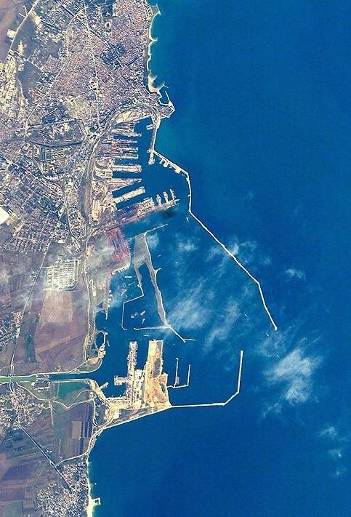 Figura 7: Amplasamentul existentdistanta fata de graniteLucrarile propuse prin proiect nu se incadreaza in activitatile care pot cauza un impact transfrontiera negativ semnificativ asupra mediului si care cad sub incidenta Conventiei privind evaluarea impactului asupra mediului in context transfrontiera, adoptata la Espoo la 25 februarie 1991, ratificata prin Legea nr. 22/2001 cu modificarile si completarile ulterioare.Distanta investitiilor proiectului fata de granite este de circa 57 km fata de granita cu Republica Bulgaria.Distanta fata de corpurile de apa de suprafata si subteraneObiectul principal al proiectului este realizarea unei statii de tratare ape uzate provenite de la vasele care tranziteaza Portul Constanta, iar lucrarile se vor desfasura in incinta Portului Constanta Nord, digul de Nord – DA2 existent, respectiv pe suprafata Marii Negre.Folosinte actuale si planificate ale terenului pe amplasament si pe zone adiacente acestuiaIn vederea realizarii proiectului a fost obtinut Certificatul de urbanism nr. 1228 din 20.03.2020.Terenul este situat in intravilanul Municipiului Constanta, iar imobilul este proprietatea CN Administratia Porturilor Maritime SA dobandit prin HGR nr. 517/1998 si HGR nr. 464/2003, conform, extras de carte funciara nr. 222953, eliberat sub cererea 15375/04.02.2020.Folosirea actuala a terenului este: zona pentru activitati portuare. Destinatia terenului stabilita prin planurile de urbanism si amenajarea teritoriului aprobate este de constructii portuare, depozitare, industriala si CF. Pe amplasament nu se cunosc a fi zone protejate sau interdictii de construire.Politici de zonare si de folosire a terenului Certificatul de urbanims nr. 1228 din 20.03.2020obtinut pentru realizarea proiectului, a fost emis de Primaria Municipiului Constanta, cu respectarea obiectivelor PUZ.Areale sensibileIn vecinatatea amplasamentului investitiilor propuse au fost identificate urmatoarele zone sensibile din punct de vedere al mediului inconjurator :zona de protectie a portului Constanta Nord ;Situl Natura 2000 ROSPA0076 Marea Neagra.Amplasamentul investiei propuse se afla la o distanta de 0.05 km fata de situl natura 2000 ROSPA0076 Marea Neagra.La realizarea proiectului s-au avut in vedere respectarea conditionalitatilor privind zonele de protectie ale obiectivelor mentionate. Coordonate geografice ale amplasamentului proiectului, care vor fi prezentate sub forma de vector in format digital cu referinta geografica, in sistem de proiectie nationala Stereo 1970Amplasamentul se afla la circa 440 m N-NV de farul Rosu al Portului Vechi, este adiacent Digului de Nord si are urmatoarele coordonate in Sistem Stereo 70 :Tabel 3: Coordonate Stereo 70 si GPS pentru delimitarea amplasamentului propusDetalii privind orice varianta de amplasament care a fost luata in considerareNu a fost cazul.Situatii de riscPotentialul producerii alunecarilor de terenPrin proiect se propun lucrari de investitii privind  realizarea proiectului “Amenajare suprastructura platforma (echipamente+utilitati), pentru servicii conexe navelor tehnice ”. Conform normativului G.T.006 – 97, elaborat de ISPIF, privind zonarea teritoriului, functie de potentialul de producere a alunecarilor de teren si studiilor geotehnice realizate in zona de amplasare a investitiilor nu s-au identificat zone cu risc la alunecarile de teren, amplasamentele investitiilor fiind caracterizate de potential scazut si probabilitate practic zero de producere a alunecarilor de teren.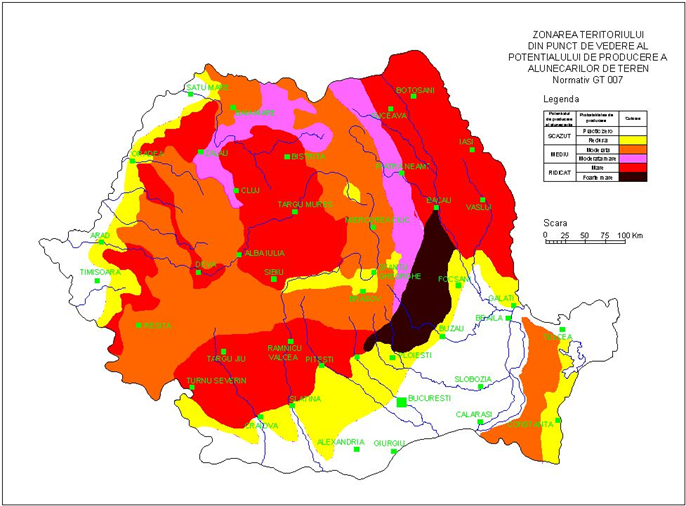 Figura 8:  Zonare potential producere a alunecarilor de terenRiscuri seismiceConform hartilor de zonare seismica (P100-1/2013), amplasamentul este situat intr-o zona ce corespunde unei acceleratii la nivelul terenului de ag=0,20 g, cu o perioada de colt a spectrului seismic TC=0,7 s, pentru un seism cu perioada medie de revenire de 225 ani. Coeficientul de amplificare dinamica pentru intervalul TB-TC este 0=2,50, conform normativului P100-1/2013.Zonarea seismica a Romaniei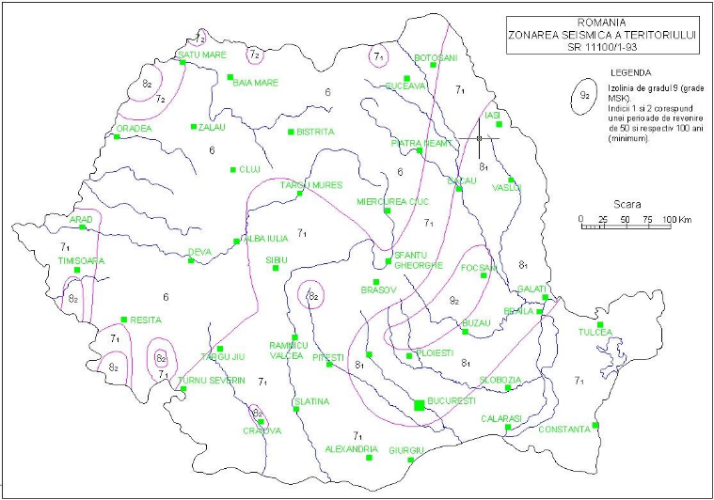 Figura 9: Zonarea seismica a teritoriului RomanieiConform P100/1-2013 se reda actiunea seismica pentru proiectare prin hazardul seismic si valoarea perioadei de control: hazardul seismic descris de valoarea de varf a acceleratiei orizontale a terenului ag determinata pentru intervalul mediu de recurenta IMR, corespunzator starii limita ultime (SLU), are valorile: ag=0.20 g; valoarea perioadei de control (colt) Tc=0.7 sec. a spectrului de raspuns.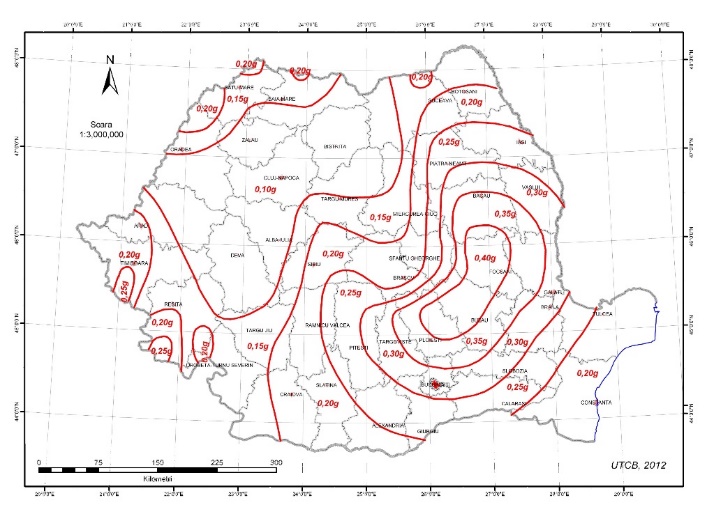 Figura 10: Zonarea valorilor de varf ale acceleratiei terenului pentru proiectare ag cu IMR = 225 ani si 20% posibilitate de depasire in 50 de ani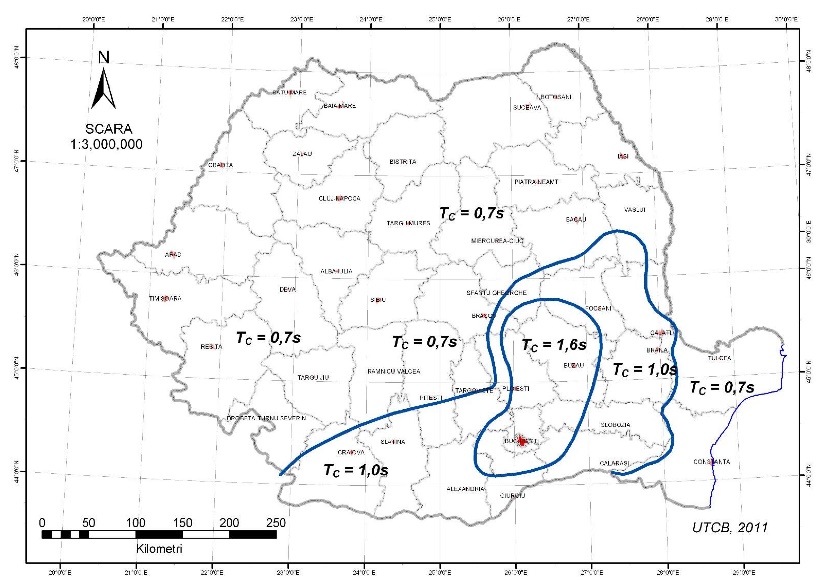 Figura 11: Zonarea teritoriului Romaniei in termeni de perioada de control (colt), TC a spectrului de raspunsActiunea zapezii - Conform CR1-1-3/2005, greutatea zapezii S0,k=2.0 kN/m2 pentru o perioada de revenire de 50 de ani.Actiunea vantului - Un alt factor important al climei il reprezinta determinarea marimii si directiei vanturilor. Directiile predominante ale vanturilor sunt: cea nordica (21.5%) si cea vestica (12.7%). Calmul inregistreaza valoarea procentuala de 15.2%, iar intensitatea medie a vanturilor la scara Beaufort are valoarea de 2.4 - 4.3 m/sConform NP 082/2004: v1m = 29 m/s (viteza maxima anuala la 10 metri, mediata pe 1 minut, cu interval mediu de recurenta 50 de ani)  si p=0.5 kPa (presiunea de referinta mediata pe 10 minute la 10 m, perioada de revenire 50 de ani)Riscuri avariiIn faza de operarare Beneficiarul va intocmi Planul de interventie in caz de poluari accidentale si Plan de actiune pentru situatii de avarie. Planul de actiune pentru situatii de avarii se elaboreaza in scopul cresterii sigurantei in functionare a serviciului de canalizare si al continuitatii serviciului, protectiei calitatii resurselor de apa, apelor de suprafata, solului si subsolului stabilindu-se masuri privind cresterea fiabilitatii echipamentelor si schemelor tehnologice, imbunatatirea activitatii de exploatare, intretinere si reparatii si cresterea nivelului de pregatire si disciplina a personalului.Se considera avarii si incidentele care, pe durata desfasurarii evenimentului, ca urmare a consecintelor avute, acestea isi schimba categoria de incadrare, respectiv din incident devin avarii: declansarea sau oprirea fortata a instalatiilor indiferent de durata si sunt indeplinite conditiile de avarie; declansarea sau oprirea fortata a utilajelor auxiliare, fara ca acestea sa fie inlocuite prin anclansarea automata a rezervei, care conduce la reducerea cantitatii de apa produsa, transportata sau furnizata; reducerea cantitatii de apa potabila si/sau industriala disponibila sau a parametrilor de livrare a acesteia ori a apelor uzate preluate, sub limitele stabilite prin reglementari, pe o durata mai mare de 60 de minute, ca urmare a defectiunilor din instalatiile proprii. Defectiunile curente sunt caracterizate ca o abatere de la starea normala sau ca o deficienta a echipamentelor sau a instalatiilor, care nu duce la oprirea acestora.Deranjamentele constau in oprirea prin protectie voita sau fortata a unui echipament sau instalatie, care nu influenteaza in mod direct procesul, fiind caracteristice echipamentelor si instalatiilor anexa. Se considera deranjament si oprirea utilajelor auxiliare care a determinat intrarea automata in functiune a utilajului de rezerva. Lichidarea avariilor este definita ca fiind activitatea cu caracter ocazional si urgent prin care, in cazul aparitiei unor incidente care conduc sau pot conduce la pagube importante.In scopul lichidarii unei avarii se vor lua urma toarele masuri: se iau masuri imediate pentru impiedicarea sau reducerea extinderii pagubelor, se determina, se inlatura cauzele care au condus la aparitia incidentului sau se asigura o functionare alternativa, se repara sau se inlocuieste instalatia, echipamentul, aparatul etc. deteriorat, se restabileste functionarea in conditii normale sau cu parametrii redusi, pana la terminarea lucrarilor necesare asigurarii unei functionari normale.In vederea elaborarii planului de actiune pentru situatii de avarii Beneficiarul va inventaria si stabili activitatile, locurile si instalatiile (punctele critice) de la care pot proveni avarii si vor lua masuri pentru: stabilirea sistemului de alerta in caz de avarie; stabilirea programului de masuri si lucrari necesare pentru prevenirea poluarii, precizarea sarcinilor si raspunderilor cu privire la anuntarea imediata a cazurilor de poluare accidentala.Poluare accidentala a apelor este definite ca fiind orice alterare a caracteristicilor fizice, chimice, biologice sau bacteriologice ale apei, produsa prin accident, avarie sau alta cauza asemanatoare, ca urmare a unei erori, omisiuni, neglijente ori calamitati naturale si in urma careia apa devine improprie folosirii posibile inainte de poluare. Poluarea accidentala este, de cele mai multe ori, de intensitate mare si de scurta durataPoluarea este definite  ca fiind  introducerea directa sau indirecta in aer, apa sau sol, a unor substante sau a caldurii, care pot dauna sanatatii umane sau calitatii ecosistemelor acvatice sau celor terestre, care pot conduce la pagube materiale ale proprietatii sau care pot dauna sau obstructiona serviciile sau alte folosinte legale ale mediului.Prevenirea si inlaturarea efectelor poluarilor accidentale a resurselor de apa includ totalitatea masurilor si actiunilor care implica : masuri de prevenire, mijloace si constructii cu rol de aparare si pregatire pentru interventii; actiuni operative de urmarire a undei de poluare, limitarea raspandirii, colectarea, neutralizarea distrugerea poluantilor; masuri pentru restabilirea situatiei normale si refacerea echilibrului ecologic.In cazul producerii unor poluari accidentale, autoritatile de mediu sunt anuntate in cel mai scurt timp fiind aplicate masurile prevazute in planul de combatere a acestora. Atat Constructorul (pentru faza de executie) cat si Beneficiarul (pentru faza de explotare) vor se vor conforma cu masurile prevazute in Planul de interventie in caz de poluari accidentale care va cuprinde si potentiale surse de poluare accidentala, inclusiv surse privind substantele periculoase, masurile si conditiile propuse in acest scop.De asemenea la nivelul portului exista proceduri specifice ce se activeaza imediat ce apare o situatie de urgenta.Evaluarea riscurilor (Hazardelor) climatice asupra proiectuluiIn cadrul Studiului de fezabilitate s-a realizat evaluarea riscurilor schimbarilor climatice asupra  obiectivelor proiectului  in scopul identificarii si implementarii  masurilor de adaptare in conditiile climatice actuale  sau in conditiile climatice viitoare, avand in vedere ca schimbarile climatice  pot afecta obiectele fizice  si infrastructura  din punct de vedere  al operarii,  al mediului, financiar si social.Atasat la prezentul memoriu de prezentare, in Anexe, se regaseste si studiul de schimbari climatice.Evaluarea riscurilor privind schimbarile climatice, nevoile de adaptare si diminuare a efectelor acestora si de rezistenta in fata dezastrelor, conform prevederilor Regulamentului 1303/2013 al Parlamentului European, cuprinde urmatoarele componente: Analiza senzitivitatii proiectului la schimbarile climatice;Analiza expunerii proiectului la schimbarile climatice;Identificarea si evaluarea vulnerabilitatii proiectului la schimbarile climatice;Identificarea si evaluarea riscurilor actuale si viitoare datorate schimbarilor climatice;Identificarea si evaluarea masurilor de adaptare la schimbarile climatice, diminuarea efectelor schimbarilor climatice si rezistenta in fata dezastrelor.Conform evaluarii riscurilor climatice, investitiile proiectului au vulnerabilitate mare si medie la urmatoarele hazarde climatice, in prezent:Eroziune costieraTemperaturi negative extreme ale aerului  Modificari ale regimului ploilor extremeCresterea temperaturii/valuri de calduraFurtuni, inundatii datorate furtunilor (storm surge)Viteza maxima a vantuluiCutremurAceste hazarde au facut obiectul matricei evaluarii riscurilor si a rezultat ca pentru toate hazardele climatice, mentionate mai sus, riscul este scazut, avand in vedere faptul ca impactul este redus deoarece in  proiectele tehnice au fost deja integrate masurile de adaptareSimilar, conform evaluarii riscurilor climatice, investitiile proiectului au vulnerabilitate mare si medie la urmatoarele hazarde climatice, in viitor:Eroziune costieraTemperaturi negative extreme ale aerului  Modificari ale regimului ploilor extremeCresterea temperaturii/valuri de calduraFurtuni, inundatii datorate furtunilor (storm surge)Viteza maxima a vantuluiCutremurAceste hazarde au facut obiectul matricei evaluarii riscurilor si a rezultat ca pentru toate hazardele climatice, mentionate mai sus, riscul este scazut, avand in vedere faptul ca impactul este redus deoarece in proiectul tehnic au fost deja integrate masurile de adaptare.Tabel 4: Masuri de adaptare la schimbarile climatice propuse in cadrul proiectului descrierea tuturor efectelor semnificative posibile asupra mediului ale proiectului surse de poluanti si instalatii pentru retinerea, evacuarea si dispersia poluantilor in mediuprotectia calitatii apelor Perioada de executieIn faza de executie teoretic este posibil sa apara un impact ca urmare a:scurgeri accidentale de la utilajele si echipamentele folosite depozitarea necorespunzatoare de deseuri in afara locurilor special amenajateexecutiei lucrarilor propuse.Aceste situatii accidentale sunt previzibile si este in sarcina Constructorului de a lua toate masurile pentru evitarea producerii si de a interveni prompt pentru depoluarea zonei.In cazul producerii unor poluari accidentale, autoritatile de mediu sunt anuntate in cel mai scurt timp fiind aplicate masurile prevazute in planul de combatere a acestora. Atat Constructorul (pentru faza de executie) cat si Beneficiarul (pentru faza de explotare) vor se vor conforma cu masurile prevazute in Planul de interventie in caz de poluari accidentale care va cuprinde si potentiale surse de poluare accidentala, inclusiv surse privind substantele periculoase, masurile si conditiile propuse in acest scop. La nivelul portului exista proceduri specifice ce se activeaza imediat ce apare o situatie de urgenta.De asemenea pentru amplasarea organizarii de santier si a masurilor propuse a fost derulata o alta procedura de evaluare a impactului asupra mediului.Masuri de reducere a impactului asupra sursei de apa de suprafata (Marea Neagra), in faza de executie:prevederea cabinelor ecologice vidanjabile pentru colectarea apelor uzate ;interzicerea descarcarilor de apa uzate neepurate ;stocarea temporara a deseurilor rezultate strict in locurile special amenajate ;alimentarea cu carburanti a utilajelor si echipamentelor folosite se va realiza doar in locurile special amenajate ;prevederea unui Plan in caz de poluari accidentale care va cuprinde pontentialele surse de poluare accidentala, masurile si conditiile propuse in acest scop;realizarea stricta a lucrarilor conform proiectului tehnic, perioadei de executie propuse si tehnologiei prevazute;dotarea organizarii de santier cu materiale in caz de poluarii accidentale ;interventia prompta in caz de avarii accidentale pentru eliminarea cauzelor si diminuarea acestora ;respectarea conditiilor si masurilor din Avizul de gospodarire a apelor si Decizia etapei de incadrare/Acordul de mediu.In aceste conditii, impactul potential prognozat asupra calitatii apei in perioada de executie a lucrarilor se considera a fi redus, pe termen scurt si reversibil.Perioada de exploatareImpactul asupra mediului poate fi produs de:apele uzate provenite de la vasele care tranziteaza portul Constanta neepurate corespunzator;apele pluviale posibil contaminte cu urme de produse petroliere ca urmare a unei scurgeri accidentale sau manipulari necorespunzatoare a utilajelor si echipamentelor folosite ;depuneri accidentale de deseuri solide in afara spatiului amenajat special pentru depozitarea deseurilor solide.Prin masurile constructive adoptate, prin tehnologia de executie si de exploatare, care se vor aplica in conformitate cu legislatia in vigoare, se reduce la minim probabilitatea de aparitie a unui potential impact asupra apelor in perioada de operare.Masuri principale avute in vedere in faza de executie:apele uzate provenite de la navele care tranziteaza portul Constanta, functie de tipul apei contaminte vor urma fluxul tehnologic specific de tratare;apele uzate contaminate se vor analiza inainte de a fi descarcate in statia de epurare, pentru a identifica clar tipul apei contaminte si indicatorii apei uzate contaminate ; astfel inainte de descarcarea apelor uzate intr-unul din bazinele de omogenizare, se va descarca un volum de aproximativ 1 mc, intr-un bazin de prelevare probe;dupa tratarea apelor uzate contaminate in cadrul statiei de tratare, dar inainte de descarcarea in emisar se va realiza dezinfectia apelor tratate cu ozon;namolul rezultat din fluxul tehnologic al statie de tratare ape uzate contaminate se va deshidrata pana la 18% SU si va fi transportat cu ajutorul unui transportator mecanic intr-un container, ulterior va fi eliminat la un depozit de deseuri conform specific;apele pluviale curate, vor fi colectate atat prin rigola de beton pozitionata la baza taluzului digului, la intersectia cu platforma, cat si prin rigola carosabila, amplasate la marginea carosabila a drumului tehnologic. Apele colectate vor fi trecute prin 3 separatoare de hidrocarburi si mai departe evacuate la emisar;monitorizarea permanenta a indicatorilor apei trate si descarcate in emisar ;respectarea conditiilor si masurilor din Autorizatia de gospodarire a apelor si Autorizatia de mediu;se va respecta calitatea apei epurate, conform conventiei MARPOL Anexa IV - Reguli pentru prevenirea poluarii cu ape uzate de la nave si NTPA 001, parametrii de indeplinit sunt prezentati in tabelul de mai jos ;se va respecta frecventa de monitorizare a indicatorilor de calitate ai apelor epurate descarcate in emisar.Tabel 5: Indicatori de calitate pentru descarcare in emisar* Suprafata apei din acvatoriul portuar, in zona de evacuare, nu trebuie sa prezinte irizatii.La statia de epurare se va monitoriza si indicatorul Cloroform (Tricormetan), cu o frecventa de monitorizare semestriala ( 2 ori/an).Indicatorii de calitate nenominalizati in tabelul de mai sus se vor incadra in prevederile Anexei 3 – NTPA 001/2002 din HG nr. 188/2002, cu modificarile si completarile ulterioare.Avand in vedere specificul lucrarilor si urmarirea permanenta a calitatii apei epurate cat si a calitatii apei Marii Negre, atat in timpul perioadei de exploatare cat si de exploatare, in conditii normale de functionare nu va exista un impact asupra corpurilor de apa.protectia aerului Perioada de executieEmisiile din timpul lucrarilor pot fi asociate in principal cu activitatile de realizare a investitiilor precum si de la functionarea echipamentelor /utilajelor.Substantele poluante specifice sunt CO, NOx, SO2, COV (compusi organici volatili), CH4, CO2, etc. rezultati din arderea carburantilor in motoare si pulberi in suspensie si sedimentabile, rezultate din circulatie si din vehicularea materialelor.Se va urmari mentinerea unui nivel redus al emisiilor in aerul atmosferic datorat operatiilor de transport materiale si executie a lucrarilor prin luarea masurilor necesare de prevenire a acestora precum: verificari tehnice ale utilajelor folosite, stropirea suprafetelor de lucru in perioada secetoasa, adaptarea vitezei utilajelor la conditiile meteorologice.Impactul produs de emisiile de noxe si zgomotele datorate utilajelor si masinilor de transport vor fi resimtite numai de personalul operant din zona.O buna organizare de santier, alegerea metodelor optime de executie, inclusiv solutionarea utilitatilor necesare pentru muncitori si colectarea deseurilor produse, va creste gradul de asigurare a securitatii/sanatatii personalului aferent realizarii lucrarilor.Efectele aferente fazei de executie sunt limitate in spatiu datorita localizarii clare a activitatilor si sunt limitate in timp, existand doar pe perioada de realizare a investitiilor propuse.In aceste conditii, impactul potential prognozat asupra calitatii aerului in perioada de executie este considerat nesemnificativ, temporar si reversibil, fiind prognozat pe o arie redusa – locala, strict in zona de realizare a investitiiilor. Masuri de reducere a poluarii avute in vedere in faza de executie a lucrarilor:Pentru asigurarea prevenirii poluarii aerului in perioada de executie vor fi luate urmatoarele masuri: curatarea zilnica a caii de acces aferente organizarii de santier pentru a preveni formarea prafului;pe perioada realizarii  lucrarilor se va asigura revizia tehnica a utilajelor si autovehiculelor; la realizarea lucrarilor vor fi utilizate utilaje si autovehicule performante care asigura respectarea legislatiei in vigoare privind  emisiile de noxe;realizarea etapizata a lucrarilor, limitarea duratei lucrarilor.In aceste conditii, impactul potential prognozat asupra calitatii aerului in perioada de executie este considerat nesemnificativ, temporar si reversibil, fiind prognozat pe o arie redusa – locala, strict in zona de realizare a investitiiilor. Masuri de reducere a poluarii avute in vedere in faza de exploatare a lucrarilor:In perioada de exploatare a investitiilor propuse nu preconizam un impact asupra calitatii aerului si a climei.se propune montarea unui aerator combinat cu mixer, in interiorul rezervoarelor de inmagazinare, pentru a nu permite fermentatia si degradarea apelor stocate pe termen lung ;adiacent halei tehnologice, se va realiza bazinul de stocare namol, bazinul statiei de pompare supernatant, platforma pentru containerele de namol si platforma pentru bioreactoare ;tratarea namolului se va realiza prin deshidratarea acestuia pana la un procent de 18 % substanta uscata intr-o statie de deshidratare namol. Din statia de deshidratare, namolul deshidratat este transportat cu ajutorul unui transportator mecanic intr-un container pentru stocare temporara si transport catre depozitare.protectia impotriva zgomotului si vibratiilorSursele de zgomot prezente pe amplasamentul proiectului propus sunt reprezentate de fondul natural si de activitatile specifice portului.In perioada de executie a lucrarilor sursele de zgomot si vibratii sunt localizate astfel:in zona de lucru zgomotul este produs de functionarea utilajelor de constructii specifice lucrarilor (excavari) la care se adauga aprovizionarea cu materiale;in cadrul santierului si in afara lui, zgomotul este produs de circulatia autovehiculelor care transporta materiale necesare executiei lucrarii.Conditiile de propagare depind in primul rand de natura utilajelor, dar si de factori externi suplimentari (absorbtia undelor acustice/vibratiilor de catre sol, cladiri sau vegetatia existenta, viteza si directia vantului, topografia terenului s.a)Intensitatea emisiei fonice scade proportional cu cresterea distantei fata de sursa, cu gradul de denivelare a terenului, cu gradul de ocupare a terenului cu vegetatie si cu starea atmosferica.Lucrarile vor avea loc la o distanta de peste 500 m fata de localitate, astfel ca distanta va atenua potentialele zgomote si vibratii produse in timpul executiei lucrarilor.Nivelul de zgomot echivalent masurat in conditii legale, se va incadra in valorile limita legale cuprinse in STAS 10009/1988, fapt pentru care activitatile desfasurate nu vor constitui surse de poluare fonica zonala care sa produca disconfort fizic si/sau psihic. De asemenea nivelul de zgomot se va incadra si in limitele stabilite prin Ordinul 536/1997, iar valorile limita de expunere la zgomot vor fi in concordanta cu cele prevazute de HG 493/2006 privind cerintele minime de securitate si sanatate referitoare la expunerea la zgomot.Valorile limita de expunere la vibratii vor fi cele prevazute de HG 1876/2005 privind cerintele minime de securitate si sanatate la expunerea lucratorilor la riscurile generate de vibratii.Masuri de reducere a zgomotului si vibratiilor Se vor avea in vedere urmatoarele masurile de protectie impotriva zgomotului si vibratiilor in timpul executiei lucrarilor:respectarea prevederilor STAT 10009/1998 – Acustica urbana – Limite admisibile de zgomot ;se va asigura, in cazul efectuarii operatiilor de intretinere si reparatii, reducerea la minim a traficului utilajelor si mijloacelor de transport in zonele locuite;optimizarea traseului utilajelor care transporta materiale, astfel incat sa se evite pe cat posibil zonele locuite sau travesarea siturilor; folosirea unor utilaje si autovehicule silentioase, cu niveluri reduse de zgomot si vibratii;toate echipamentele mecanice  vor respecta standardele referitoare la emisiile de zgomot in mediu, conform HG nr 1756/2006 privind emisiile de zgomot in mediu produse de echipamentele destinate utilizarii in exteriorul cladirilor; programul de lucru va fi diurn; se va asigura respectarea  graficului de executie.In faza de operare activitatea desfasurata nu constituie sursa de poluare sonora.protectia impotriva radiatiilorLucrarile proiectate nu constituie surse de radiatii.	Pentru perioada lucrarilor de constructii echipamentele utilizate, prin motoarele electrice in functiune, genereaza radiatii electromagnetice care se situeaza insa la un nivel prea scazut pentru a avea impact negativ asupra mediului si zonelor locuite.Atat lucrarile propuse a fi executate, cat si echipamentele folosite la executia lor nu genereaza radiatii ionizante.In perioada de exploatare, nu vor fi generate surse de radiatii.protectia solului si subsolului Pe perioada de executie a lucrarilor propuse, se va realiza si amenaja corespunzator organizarea de santier si vor fi prevazute toate facilitatile necesare in scopul protejarii solului si subsolului.Situatii accidentale de poluare a solului in faza de executie a investitiilor pot fi datorate :depuneri accidentale de deseuri in afara spatiului amenajat special pentru depozitarea deseurilor;apele pluviale posibil contaminte cu urme de produse petroliere ca urmare a unei scurgeri accidentale sau manipulari necorespunzatoare a utilajelor si echipamentelor folosite.Masuri de reducere a poluarii in perioada de executieIn vederea asigurarii prevenirii poluarii solului si subsolului pe perioada executarii lucrarilor vor fi luate urmatoarele masuri:imprejmuirea si demarcarea organizarii de santier si a zonei lucrarilor propuse;prevederea cabinelor ecologice vidanjabile pentru colectarea apelor uzate ;interzicerea descarcarilor de apa uzate neepurate ;stocarea temporara a deseurilor rezultate strict in locurile special amenajate ;se va asigura gestionarea corespunzatoare a deseurilor in conformitate cu legislatia in vigoare; pentru colectarea deseurilor menajere si a celor similar deseurilor menajere se va incheia un contract cu operatorul de salubritate din zona; la finalizarea lucrarilor se va asigura curatarea amplasamentului organizarii de santier, reducerea la folosinta initiala a terenurilor ocupate temporar de organizarea de santier si dupa caz curatarea caii de acces; alimentarea cu carburanti a utilajelor si echipamentelor folosite se va realiza doar in locurile special amenajate;reaparatiile si intretinerea utilajelor si a autovehiculelor de transport si schimbul de ulei se va realiza  in cadrul unitatilor specializate; se vor asigura materiale absorbante pentru situatiile de poluare accidentala cu carburanti sau uleiuri de la mijloacele de transport sau de la utilaje.In conditii normale de lucru nu va fi generat niciun impact semnificativ in locatia analizata. Un potential impact asupra calitatii solului va putea fi generat doar in caz de accident — scurgeri accidentale de combustibili/apa uzata. In cazul in care se va inregistra un astfel de incident, se va interveni imediat pentru stoparea si eliminarea efectelor, astfel incat se poate considera ca potentialul impact asupra solului va fi neglijabil, tinand cont si de faptul ca intr-o astfel de situatie pot fi doar scurgeri nesemnificative de combustibil.Prin masurile constructive adoptate, prin tehnologia de executie si de operare care se vor aplica in conformitate cu legislatia in vigoare, se apreciaza ca nu va exista probabilitate de aparitie a impactului in perioada de executie. Perioada de exploatareDupa finalizarea proiectului nu va exista un impact negativ semnificativ asupra solului sau subsolului.protectia ecosistemelor terestre si acvaticeAmplasamentul investiei propuse se afla la o distanta de circa 0.05 km fata de situl Natura 2000 ROSPA0076 Marea Neagra.ROSPA0076 Marea NeagraAria de protecte speciala avifaunistica ROSPA0076 Marea Neagra are o suprafata de 149.143 ha, zona cuprinzand altitudini intre 0 si 22 metri deasupra nivelului marii, incadrandu-se in regiunea biogeografica Marea Neagra (100 %). Principalele clase de habitate sunt reprezentate de zone marine si insule maritime, estuare, lagune, plaje de nisip, mlastini, turbarii si alte terenuri artificiale, particularitatile fizico-chimice si biologice ale Marii Negre conferind caracterul sitului de unicitate.Situl este important in perioada de migratie si iernare pentru speciile de pasari protejate la nivel national si international mentionate, in perioada de migratie gazduind mai mult de 20.000 de exemplare de pasari acvatice, fiind posibil candidat ca sit RAMSAR. Aceasta arie este, de asemenea, desemnata ca IBA, in baza criteriilor C1, C2, C3, C4, C6 elaborate de BirdLife International.Situl a fost desemnat pentru protectia a 18 specii de pasari enumerate in Anexa I a Directivei Consiliului 2009/147/EC. Pe langa acestea, situl mai gazduieste alte 20 de specii de pasari cu migratie regulata nementionate in Anexa I a Directivei Consiliului 2009/147/EC.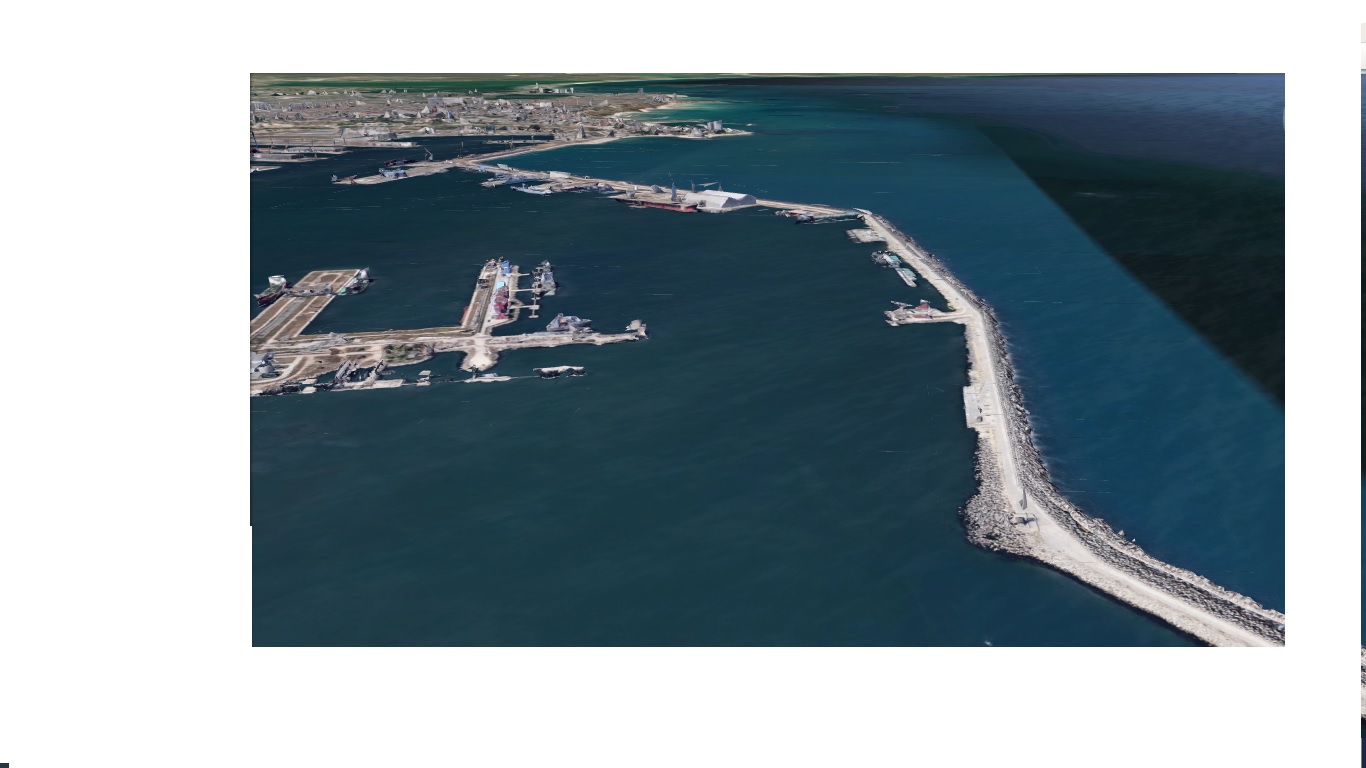 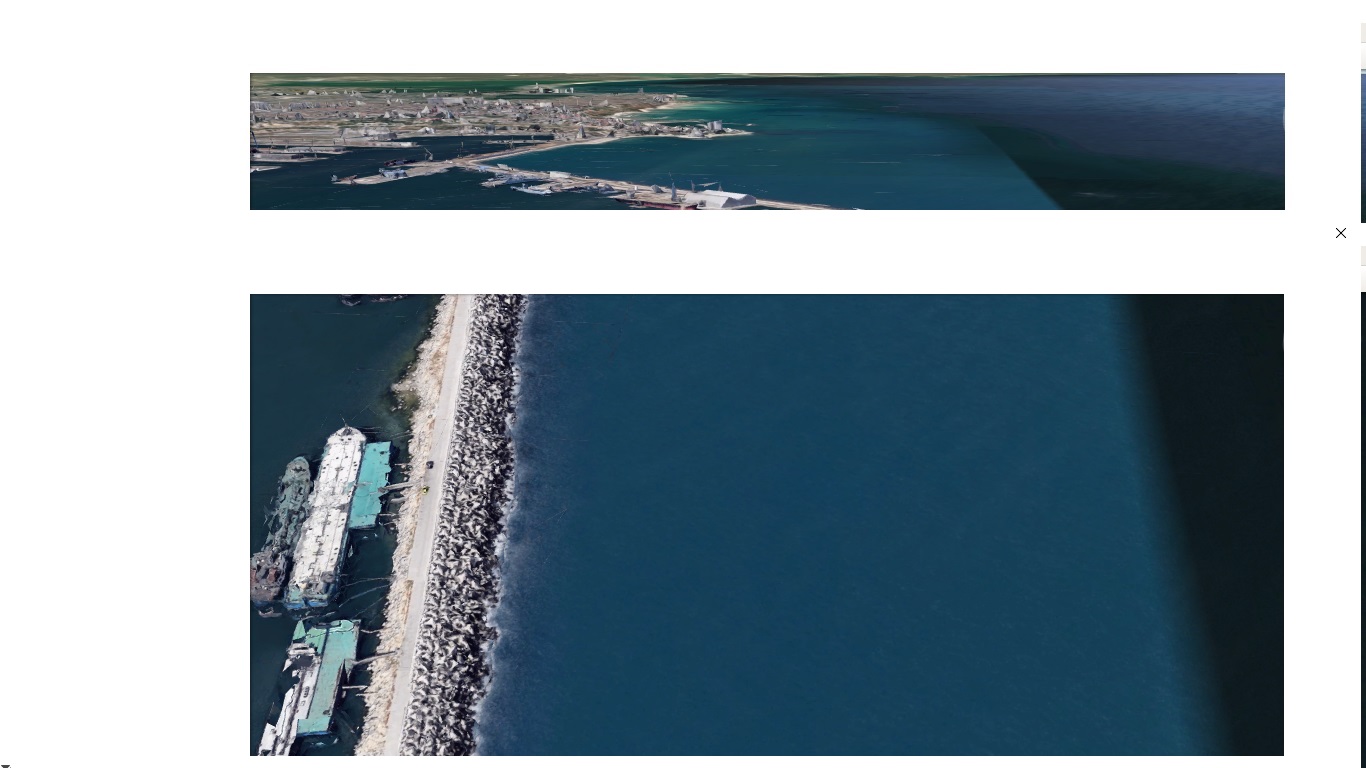 Figura 12: Aspecte din amplasamentul proiectului in zona lucrarilor propuse si vecinatatea cu situl ROSPA0076 In cele ce urmeaza se redau speciile de pasari, protejate la nivelul sitului aflat in vecinatate (ROSPA0076 – Marea Neagra), conform informatiilor continute in Formularele standard ale siturilor, actualizate (26 februarie 2016).Tabel 6: Specii de pasari de interes comunitar mentionate in Formularul standard al ariei speciale de protectie avifaunistica ROSPA00076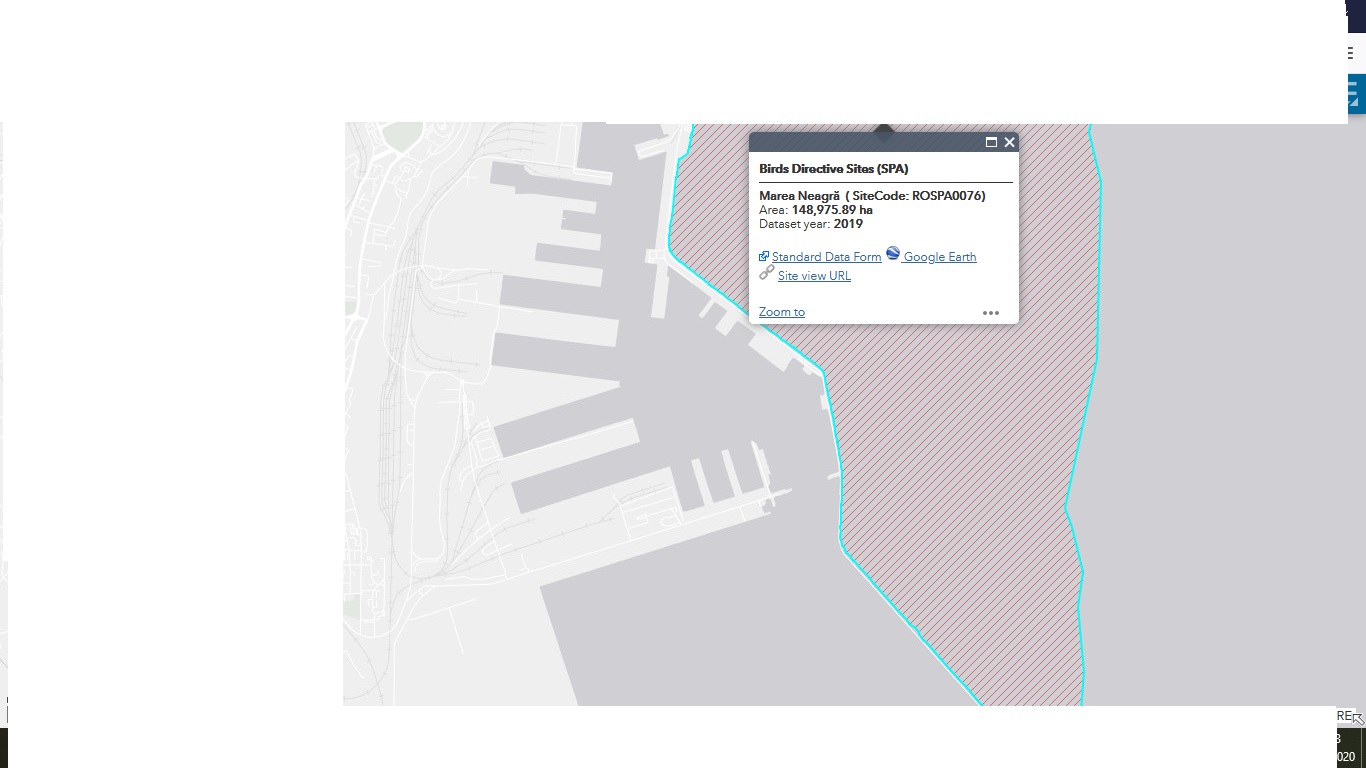 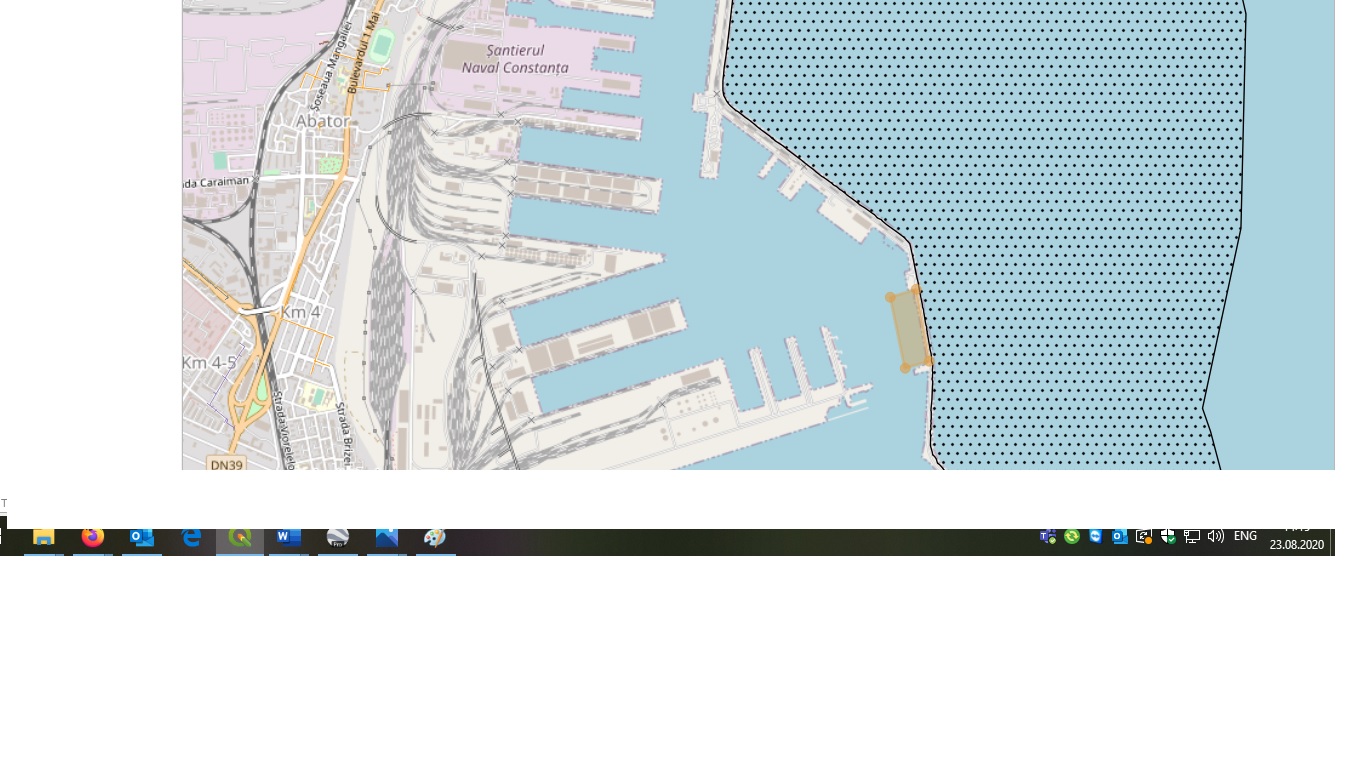 Figura 13: Distributia lucrarilor propuse in raport cu situl ROSPA0076 Marea NeagraCa urmare a activitatilor din port dar si de turism estivale care se suprapun cu perioada de cuibarire a pasarilor, este putin probabil ca, pe amplasamentul propus pentru realizarea investitiilor sa cuibareasca pasari de interes comunitar. Zonele habitatelor de hranire, cuibarire pentru speciile de pasari din sit sunt reprezentate de suprafetele plajelor, zonele de mal ale plajelor dar si zone de ape mai adanci la departare de maluri, ceea ce conduce la un risc minim de prezenta a speciilor in zona proiectului.Tabel 7: Statutul de conservare al speciilor de pasari de interes comunitar mentionate in Formularul standard al sitului Natura 2000 cu care proiectul se suprapune ROSPA0076 	Pentru situl ROSPA0076 a fost inca realizat Plan de management al sitului si se regaseste la adresa de mai jos.http://www.anpm.ro/documents/12220/2307323/Planul+de+Management+al+Sitului+Natura+2000+ROSPA0076+Marea+Neagra.pdf/83e26c4c-563f-4f7b-88e8-85c56444c250Proiectul are in vedere asigurarea obiectivelor de conservare privind asigurarea conservarii favorabile speciilor de pasari (mentinerea/imbunatatirea, dupa caz) si respectarea prevederilor Planului de management al sitului.Tabel 8: Situatia Planului de management al sitului ROSPA0076 si obiectivele de mediu desemnateTabel 9: Starea de conservare a speciilor de pasari de interes comunitar din cadrul sitului ROSPA0076Legenda:Situatia populatiei (marimea si densitatea populatiei speciei prezente din sit in raport cu populatiile prezente pe teritoriul national): A - 100>p>15%; B - 15>p>2%; C - 2>p>0%; D - Populatie nesemnificativa;Conservare (gradul de conservare a trasaturilor habitatului care sunt importante pentru speciile respective si posibilitatile de refacere): A – conservare excelenta, B – conservare buna, C – conservare medie sau redusa;Izolare (gradul de izolare a populatiei prezente in sit fata de aria de raspandire normala a speciei): A - Populatie aproape izolata, B - Populatie neizolata dar la limita ariei de distributie, C - Populatie neizolata cu o arie de raspandire extinsa;Global (evaluarea globala a valorii sitului pentru conservarea speciei respective): A – Valoare excelenta; B – Valoare buna, C – Valoare considerabila.Principalele amenintari, presiuni sau activitati cu impact in interiorul si vecinatatea sitului ROSPA0076Coridoare de transport;Drumuri, autostrazi;Eroziune;Manevre militare;Prelevarea si inlaturarea animalelor terestre;Structuri pentru sport si recreere;Zone urbanizate, prezenta umana;Zone portuare.Impactul potential asupra sitului ROSPA0076Zona de amplasare a proiectului este semnificativ antropizata de prezenta portuara, impactul ce poate fi retinut in acest caz fiind doar acela de perturbare a activitatii speciilor, desi dat fiind contextul atat industrial/portuar cat si urban, este putin probabil ca efectele sa se resimta la nivelul zonei  proiectului sau in vecinatatea acestuia, ceea ce nu va conduce la pierderea de habitate pentru speciile de pasari sau la reducerea numarului populatiei exemplarelor de pasari sau afectarea altor parametrii de monitorizare a speciilor de pasari din sit.Se considera un impact negativ scazut nesemnificativ asupra speciilor de pasari si a sitului ROSPA0076, atat in perioada de executie cat si de operare.In consecinta avand in vedere faptul ca investitiile proiectului sunt amplasate in vecinatatea sitului ROSPA0076, intr-o zona deja antropizata de prezenta portului si umana si a estimarii unui impact redus temporar si local strict de potentiala perturbare a speciilor de pasari, dar si a faptului ca nu vor fi afectate obiectivele de conservare ale speciilor de pasari, integritatea sitului ROSPA00076 Marea Neagra consideram ca nu va rezulta un impact rezidual dupa terminarea lucrarilor.Ca si masuri de reducere si prevenire a impactului asupra sitului se recomanda:se vor efectua instruiri pentru tot personalul implicat in executia lucrarilor cu privire la problemele generale de mediu, habitate si specii protejate si masuri de reducere a impacturilor;se vor elabora in baza unui Plan de Management de Mediu (PMM). Acesta va trebui sa prezinte detaliat masurile de reducere a impacturilor care vor trebui sa fie implementatesi minitotizate;in cazul aparitiei accidentale a unor scurgeri de substante petroliere, constructorul va avea prevazute toate masurile de interventie la fata locului;lucrarile se vor realiza in prezenta unei specialist (biolog/ ecolog);respectarea prevederilor Avizului de gospodarire a apelor ;realizarea lucrarilor se vor derula in perioada de cuibarire (sezonul estival), perioada in care majoritatea speciilor de pasari de interes conservativ au o prezenta mai scazuta pe mare, fiind evitata perioada de migratie si iernare (atunci cand la suprafata marii efectivele de pasari pot fi numeroase).protectia asezarilor umane si a altor obiective de interes publicLucrarile propuse dar si organizarea de santier nu va induce un impact negativ asupra locuitorilor zonei datorita pozitionarii amplasamentului in zona Portului Constanta, la distante suficiente de casele locuite, circa 500 de m fata de prima localitate. Impactul produs de emisiile de noxe si zgomotele datorate utilajelor si masinilor de transport vor fi resimtite numai de personalul din in zona propriu-zisa si de muncitori.O buna organizare de santier, alegerea metodelor optime de executie, inclusiv realizarea utilitatilor necesare pentru muncitori si colectarea deseurilor produse, va creste gradul de asigurare a securitatii/sanatatii personalului aferent realizarii lucrarilor.prevenirea si gestionarea deseurilor generate pe amplasamentPe perioada realizarii investitiei, tipurile de deseuri rezultate vor fi: deseuri inerte si nepericuloase.Principalele surse de deseuri care pot rezulta in perioada de executie a lucrarilor sunt reprezentate de:deseuri inerte si nepericuloase: materialele utilizate la executia lucrarii – bucati de beton monolit, dale de beton, pamant/nisip etc;deseuri rezultate de la realizarea investiilor propuse;deseuri menajere rezultate in cadrul organizarii de santier: deseuri biodegrabile, ambalaje, plastic, hartie/carton, textile, sticla, metal, lemn, etc.Deseurile menajere rezultate in cadrul organizarii de santier vor fi in cantitati reduse si nu prezinta un potential impact pentru mediu sau pentru sanatatea populatiei. Aceste deseuri menajare, pot insa constitui o sursa posibila de poluare doar daca nu sunt stocate temporar in spatii special amenajate si preluate ulterior de operatorul de salubritate autorizat.Pe perioada de realizare a investitiei pot rezulta urmatoarele categorii de deseuri:Deseuri din constructii si demolari17 01 beton, caramizi, tigle si materiale ceramice17 01 01 beton17 02 lemn, sticla si materiale plastice17 02 01 lemn17 02 03 materiale plastice17 04 07 amestecuri metalice17 05 pamant (inclusiv excavat din amplasamente contaminate), pietre 17 05 04 pamant si pietre, altele decat cele specificate la 17 05 03Deseuri de ambalaje	15 01 01 ambalaje de hartie si carton15 01 02 ambalaje de materiale plastice15 01 03 ambalaje de lemn15 01 04 ambalaje metalice15 01 05 ambalaje de materiale compozite15 01 06 ambalaje amestecateDeseuri municipale si asimilabile din comert, industrie, institutii, inclusiv fractiuni colectate separat20 01 02 deseuri biodegradabile20 02 03   alte deseuri biodegradabile20 03 01  deseuri municipale amestecateModul de gestionare al deseurilor rezultate pe perioada de executie recomandat este:deseurile menajere – se vor colecta intr-un spatiu special amenajat (pubela/container inscriptionat), amplasat pe patforma betonata; se vor pastra evidente cu cantitatile predate in conformitate cu prevederile HG nr. 349/2005 privind depozitarea deseurilor;deseurile rezultate de la executia investiilor propuse se vor colecta intr-un spatiu special amenajat (container inscriptionat), pe platforma betonata si valorificate/eliminate, dupa caz; se vor pastra evidente cu cantitatile valorificate/eliminate in conformitate cu prevederile Legii nr. 211/2011;deseurile inerte – se vor colecta intr-un spatiu special amenajat (container/pubela inscriptionat) si se vor refolosi pe cat posibil (pamant/nisip, dale de beton), iar cantitatile de deseuri inerte ce nu se vor reutiliza se vor transporta la un depozit de deseuri inerte pentru depozitare;deseurile de ambalaje (hartie si carton, saci, etc) se vor colecta selectiv, in spatiu special amenajat, in pubele individuale inscriptionate (hartie/carton, plastic/metal, sticla) in vederea valorificarii prin operatorul de salubritate autorizat; cantitatile de deseuri de ambalaje ce nu se vor putea valorifica se vor elimina intr-un depozit de deseuri conform.Modul de gestionare al deseurilor rezultate pe perioada de exploatare recomandat este:deseurile menajere – se vor colecta intr-un spatiu special amenajat (pubela/container inscriptionat), amplasat pe patforma betonata; se vor pastra evidente cu cantitatile predate in conformitate cu prevederile HG nr. 349/2005 privind depozitarea deseurilor;deseurile de ambalaje (hartie si carton, saci, etc) se vor colecta selectiv, in spatiu special amenajat, in pubele individuale inscriptionate (hartie/carton, plastic/metal, sticla) in vederea valorificarii prin operatorul de salubritate autorizat; cantitatile de deseuri de ambalaje ce nu se vor putea valorifica se vor elimina intr-un depozit de deseuri conform ;deseurile solide se vor colecta in cele 3 containere propuse pe platforma din dale de beton rutier, cu dimensiunea de 8 x 15 m; platforma este delimitata de zona pietonala prin borduri carosabile din beton cu dimensiunile 20x25x50, pe o fundatie din beton de ciment; gestionarea acestora se va face functie de tip deseului solid, prin transport si eliminare la un depozit de deseuri conform specific tipului de deseu solid ;apele uzate provenite de la de la vasele care tranziteaza Portul Constanta se vor trata in statia de tratare ape uzate propusa in cadrul proiectului;namolul rezultat din procesul tehnologic al statie de tratare ape uzate contaminte,  se va trata prin deshidratarea acestuia pana la un procent de 18 % substanta uscata. Din statia de deshidratare, namolul deshidratat este transportat cu ajutorul unui transportator mecanic intr-un container si eliminat la depozit de deseuri conform specific.gospodarirea substantelor si preparatelor chimice periculoasePrincipalele substante si preparate chimice estimate a fi utilizate in faza de executie vor fi combustibilii, diverse tipuri de vopsele, uleiuri, diluanti (dupa caz). Acestea vor fi gestionate si eliminate separat de pe amplsamentul lucrarilor, conform legislatiei in vigoare.Toate substantele si preparatele chimice periculoase ce vor fi utilizate vor fi etichetate si stocate corespunzator, in recipiente special prevazute si in spatii amenajate adecvat, cu restrictionarea accesului si prevederea tuturor masurilor de protectie necesare. Obligatoriu toate substantele chimice vor fi insotite de fise tehnice de securitate, masurile de protectie pentru manipularea acestora.Pentru a reduce riscul producerii de accidente cu potential impact negativ, Constructorul va avea in vedere:folosirea de echipamente si mijloace de transport moderne;intretinerea utilajelor si mijloacelor de transport in stare buna de functionare avand reviziile tehnice si schimburile de ulei efectuate in ateliere specializate.utilizarea resurselor naturale, in special a solului, a terenurilor, apei si biodiversitatiiPrin natura lucrarilor, proiectul va afecta nesemnificativ resursele naturale ale amplasamentelor.Proiectul nu vizeaza instituirea de noi cai de acces, fiind utilizate cele preexistente. Pentru realizarea investitiilor va fi ocupata o suprafata de 5883 mp.descrierea apectelor de mediu succeptibil a fi afectate in mod semnificativ de proiectIMPACTUL DIRECT, INDIRECT, SECUNDAR, CUMULATIV, PE TERMEN SCURT, MEDIU SI LUNG, PERMANENT SI TEMPORAR, POZITIV SI NEGATIV, EXTINDEREA IMPACTULUI, MAGNITUDINEA SI COMPLEXITATEA IMPACTULUI, PROBABILITATEA IMPACTULUI, DURATA, FRECVENTA SI REVERSIBILITATEA IMPACTULUIActivitatile desfasurate in etapa de executie nu reprezinta in principal un potential impact asupra factorilor de mediu. Operatiile de executie a lucrarilor pot prezenta doar strict temporar si local un impact asupra mediului (strict pe perioada de executie, in caz de poluare accidentala).Se poate considera ca in general impactul in perioada de executie este caracterizat astfel:caracteristicile impactului: temporar; indirect;natura impactului: secundar;magnitudinea si complexitatea impactului: redusa;durata impactului: pe termen scurt, strict pe perioada de executie;scara: locala;frecventa: nerepetabil dupa executia proiectului;reversibilitatea impactului: reversibil.Impactul generat de lucrarile propuse prin proiect este indirect, reversibil si nesemnificativ. Scara la care se poate manifesta impactul este locala, acesta neavand caracter transfrontalier.In perioada de de exploatare a investitiilor propuse, potentialul impact asupra factorilor de mediu poate fi rezulat strict ca urmare a unei defectiuni/accident sau reparatii, caracteristicile impactului fiind temporar, indirect, secundar, cu magnitudine redusa, pe termen scurt si reversibil.prevederi pentru monitorizarea mediului Monitorizarea apelor tratate in statia de tratare ape uzate provenite de la vasele care tranziteaza Portul Constanta se va realiza astfel:1. monitorizare inainte de a fi descarcate in statia de epurare/tratare pentru a stabili tipul de apa uzata si se stabileste fluxul de tratare pentru aceasta;2. monitorizarea la intrarea in statia de tratare, functie de tipul de apa uzata (apa de santina, apa de balast si apa gri)3. monitorizarea la evacuarea in emisar.1. Monitorizare inainte de a fi descarcate in statia de epurare/tratare pentru a stabili tipul de apa uzata si se stabileste fluxul de tratare pentru aceastaApele uzate colectate vor fi analizate inainte de a fi descarcate in statia de epurare. Inainte de descarcarea apelor uzate intr-unul din bazinele de omogenizare, se va descarca un volum de aproximativ 1 mc, intr-un bazin de prelevare probe. In acest bazin se va realiza masurarea on-line pentru urmatorii parametrii:pH;temperatura;fosfor;substante solide;amoniu;azotati;hidrocarburi.In plus, din acest bazin se vor preleva probe de apa uzata, pentru a se realiza analize intr-un laborator atestat, pentru metale grele, cianuri, precum si verificarea indicatorilor principali ai apei uzate*:CBO5MTSNTPTCCO-CrExtractibile (uleiuri, hidrocarburi, etc)* daca exista dubii, cu privinta la provenienta apelor uzate si caracteristicile acestora, se pot adauga alti parametrii pentru analiza.Functie de parametrii de intrare a apei brute uzate, se va stabili tipul de apa uzata si se stabileste fluxul de tratare pentru aceasta. Daca exista dubii, cu privinta la caracteristicile apelor uzate, se vor astepta rezultatele privind caracteristicile apei uzate, de la laboratorul acreditat si apele uzate vor fi transvazate in bazinul de stocare apa uzate contaminate. 2. Monitorizarea la intrarea in statia de tratare, functie de tipul de apa uzata (apa de santina, apa de balast si apa gri)In urma analizelor si a investigatiilor privind calitatea apelor uzate colectate de la nave, se propun urmatoarele date de intrare, cu privire la parametrii de dimensionare a statiei de tratare ape provenite de la nave:Tabel 10: Tabel date de intrare cu privire la parametrii de dimensionare a statiei de tratare ape provenite de la naveSe va tine cont in dimensionarea si stabilirea fluxului de tratare si de existenta bacterilor din apa de amestec (de exemplu coliformi, coliformi fecali, etc.)3. Monitorizarea la evacuarea in emisarStatia de tratare a apelor uzate provenite de la navele ce tranziteaza Portul Constanta va avea o unitate de dezinfectie cu ozon, punct de prelevare pentru colectare probe efluent si verificare/monitorizare a indeplinirii indicatorilor de calitate la descarcarea in emisar.In ceea ce priveste concentratiile de poluanti in apa tratata se va tine seama de legislatia in vigoare privind conditiile de descarcare in mediul acvatic a apelor uzate, dar si de cerintele Administratiei Apele Romane prin Avizul de gospodarire a apelor si ulterior Autorizatia de gospodarire a apelor.In ceea ce priveste calitatea apei epurate, conform conventiei MARPOL Anexa IV - Reguli pentru prevenirea poluarii cu ape uzate de la nave si NTPA 001, parametrii de indeplinit sunt prezentati in tabelul de mai jos.Frecventa de monitorizare recomandata este de lunara/semestriala, functie de indicatorul de calitate.In tabelul de mai jos se prezinta frecventa de monitorizare recomandata pentru fiecare indicator de calitate la evacuarea in emisar.Tabel 11: Indicatori de calitate pentru descarcare in emisar* Suprafata apei din acvatoriul portuar, in zona de evacuare, nu trebuie sa prezinte irizatii.Statia de tratare a apelor uzate provenite de la navele ce tranziteaza Portul Constanta va cuprinde debitmetru pentru masurarea debitului de apa la iesire si evacuare in emisar.legatura cu alte normative si/sau planuri/programe/strategii/ documente de planificareScopul acestui proiect trebuie corelat cu etapa 1 a acestui proiect referitoare la Proiect I: “Infrastructura acostare nave tehnice”.Asadar scopul general al proiectului atat pentru etapa 1 cta si pentru etapa 2 (proiectul de fata) este prelungirea in aliniament a danelor existente DA2 cu o lungime de cca. 130 m si crearea unei platforme in spatele cheului de acostare, pentru echiparea cu diverse utilitati necesare proceselor tehnologice specifice navelor tehnice si prevederea unei statii de tratare a apelor uzate provenite de la vasele care tranziteaza Portul Constanta.Necesitatea implementarii  acestor proiecte a rezultat din obligatia CN  APM SA Constanta de a asigura in calitate de administratie   portuara,   o serie de facilitati  privind  infrastructura,  conditiile de mediu si de siguranta a navigatiei.Lucrarile proiectate se incadreaza si sunt corelate si cu Planurile de management al bazinului hidrografic Dobrogea - Litoral.De asemenea proiectul are in vedere si cerintele legislatiei nationale de transpunere a directivelor:  Directiva Cadru a Apei 2000/60/CE transpusa prin Legea nr. 310/28.06.2004 pentru modificarea si completarea Legii apelor nr. 107/1996 (M.O.nr.584/30.06.2004), la randul ei modificata si completata de Legea 112/2006;Directiva 91/271/CE privind epurarea apelor uzate urbane, modificata si completata de Directiva 98/15/EC transpusa prin Hotararea de Guvern nr. 188 / 28.02.2002 pentru aprobarea unor norme privind conditiile de descarcare in mediul acvatic a apelor uzate,  completata si modificata de Hotararea de Guvern nr. 352/21.04.2005 si Hotararea de Guvern nr. 210/28.02.2007 pentru modificarea si completarea unor acte normative care transpun acquis-ul comunitar in domeniul protectiei mediului;Directiva 2008/98/CE privind deseurile;Directiva 79/409/CEE privind conservarea pasarilor salbatice (Directiva Pasari) si Directiva 92/43/CEE privind conservarea habitatelor naturale, a florei si faunei salbatice (Directiva Habitate), denumite generic Directivele Natura.lucrari necesare organizarii de santierMentionam faptul ca pentru amplasarea organizarii de santier a fost realizat un proiect separat, obtinut un Certificat de urbanism aferent si derulata procedura de evaluare a impactului asupra mediului pentru acest scop si de obtinere a Avizului de gospodarire a apelor.Organizarea de santier pentru lucrarile propuse se va amplasa in interiorul amplasamentului propus pentru realizarea obiectivelor.Amplasamentul organizarii de santier va fi pus la dispozitia Antreprenorului de catre beneficiar. In plus, Antreprenorul va avea acces permanent pe un drum de acces  pentru a ajunge pe santier. Antreprenorul este obligat sa asigure o structura de organizare care cuprinde personal calificat, cu experienta si suficient din punct de vedere numeric, pentru a asigura respectarea riguroasa a programului de constructii si prevederilor contractului.In cadrul organizarii de santier se vor asigura facilitati de alimentare cu apa si colectare a apelor uzate rezultate din cadrul activitatii.Antreprenorul va asigura imprejmuirea organizarii de santier. La finalizarea lucrarilor terenul ocupat temporar de organizarea de santier va fi adus la starea initiala.Pentru a permite buna desfasurare si fara intrerupere a lucrarilor de executie propuse, se vor executa urmatoarele obiecte: birourile de santier,  zone pentru materiale si stocare a utilajelor; imprejmuiri temporare,  daca este cazul, pentru a inchide aria unde se  efectueaza lucrari;asigurare facilitatilor pentru depozitarea temporara a materialelor; mobilizare echipamente, utilaje si personal;asigurarea  de apa pentru baut in recipiente imbuteliate; cabine ecologice vidanjabile/container sanitar;colectarea selectiva si eliminarea deseurilor menajere similare celor menajere.Se vor avea in vedere actiuni si masuri adecvate in cazuri de urgenta, incluzand:echipament de prim ajutor (pansamente etc.);persoana(e) pregatita(e) sa acorde primul ajutor;comunicarea si transportul la cel mai apropiat spital de urgenta;echipament de monitorizare;echipament de salvare;echipament impotriva incendiilor;sisteme de comunicatie cu cea mai apropiata brigada de pompieri.Sumar modul de asigurare a utilitatilor pentru realizarea proiectului dpdv al organizarii de santier (in faza de executie) este urmatorul:se vor utiliza caile de acces existente in Portul Constanta ;pentru asigurarea utilitatilor se va asigura bransarea la retele existente in zona Portului Constanta ;alimentarea cu apa se va realiza prin bransarea la punctul de distributie existent, ce se afla pe dana DA2 ; pentru controlul cantitatii de apa utilizate  se va monta un apometru separat; se va incheia un contract de furnizare apa cu detinatorul de utilitati;pentru energie electrica se va realiza racordarea la postul trafo PT2 existent la danele DA2 ; Pentru controlul cantitatii de energie  electrica utilizata se va monta un contor separat.  Se va incheia un contract de furnizare energie electrica cu detinatorul de utilitati ;evacuarea apelor uzate din cadrul organizarii de santier (cabinele ecologice vidanjabile) se vor realiza pe baza unui contract de preluare ape uzate cu detinatorul cabinelor ecologice vidanjabile.lucrari DE REFACERE/RESTAURARE A AMPLASAMENTULUI Dupa finalizarea lucrarilor de executie, zonele ocupate temporar afectate de executia lucrarilor sau cu organizarea de santier vor fi curatate si ecologizate. In caz de poluari accidentale, respectiv descarcari de ape uzate menajere, scurgeri accidentale de la utilajele si echipamentele folosite, depuneri necontrolate de deseuri rezultate etc se vor lua masuri imediate de curatate si ecologizare a zonei afectate.La incetarea activitatii de executie a lucrarilor proiectate se vor lua din cadrul organizarii de santier utilajele si echipamentele, se vor  inlatura deseurile, se va curata zona deservita de organizarea de santier, se va reface drumul de acces (dupa caz) si deseurile rezultate vor fi colectate si gestionate corespunzator.incadrarea proiectului conform oug 57/2007Proiectul nu se incadreaza in OUG 57/2007 privind regimul ariilor naturale protejate, conservarea habitatelor naturale, a florei si faunei salbatice cu completarile si modificarile ulterioare.Amplasamentul investiei propuse se afla la o distanta de circa 0.05 km fata de situl Natura 2000 ROSPA0076 Marea Neagra.Detalierea aspectelor legate de protectia ecosistemelor terestre si acvatice se regaseste la Capitolul 6.1.6incadrarea proiectului conform legii apelorInvestitiile propuse apartin de spatiul bazinului hidrografic Dobrogea - Litoral.Cod cadastral : XV – 1.000.00.00.00.0 ; Hectometrul : 1680 (B.H. Litoral).Corp de apa : ROCT02_B1 Cap Singol – Eforie Nord. Acest corp de apa de supfata prezinta stare ecologica/potential ecologic bun si stare chimica buna.Lucrarile propuse nu vor influenta negativ regimul actual al apelor de suprafata si nici alte obiective existente sau care urmeaza a se executa.Realizarea proiectului nu va conduce la riscul deterioarii starii ecologice/potentialului ecologicsi starii chimice a corpului de apa de suprafata ROCT02_B1 Cap Singol – Eforie Nord.Avand in vedere investitiile proiectului si masurile prevazute se poate spune ca proiectul este dezvoltat avand in vedere si obiectivele de mediu din al doilea Plan de Management al BH al Fluviului Dunarea, Deltei Dunarii, spatiului hidrografic Dobrogea si apelor costiere 2016-2020, stabilite  in conformitate cu Directiva Cadru Apa, pentru apele de suprafata.Proiectul « Modernizarea infrastructurii si protectia mediului in Portul Constanta - PROIECT Amenajare suprastructura platforma (echipamente+utilitati), pentru servicii conexe navelor tehnice » se incadreaza in Legea apelor nr. 107/1996 cu modificarile si completarile ulterioare la prevederile art. 48 si art. 54.Lucrarile pentru investitia: “Amenajare suprastructura platforma (echipamente+utilitati), pentru servicii conexe navelor tehnice ” urmeaza sa se execute in Municipiul Constanta, in incinta Portului Constanta Nord, digul de Nord – DA2 existent.In vederea obtinerii Avizului de gospodarire a apelor pentru proiect a fost elaborata si depusa documentatia specifica in luna august 2020.evaluarea riscurilor si hazardelor climatice asupra proiectului In cadrul Studiului de fezabilitate s-a realizat evaluarea riscurilor schimbarilor climatice asupra  obiectivelor proiectului  in scopul identificarii si implementarii  masurilor de adaptare in conditiile climatice actuale  sau in conditiile climatice viitoare, avand in vedere ca schimbarile climatice  pot afecta obiectele fizice  si infrastructura  din punct de vedere  al operarii,  al mediului, financiar si social.Atasat la prezentul memoriu de prezentare, in Anexe, se regaseste si studiul de schimbari climatice.Evaluarea riscurilor privind schimbarile climatice, nevoile de adaptare si diminuare a efectelor acestora si de rezistenta in fata dezastrelor, conform prevederilor Regulamentului 1303/2013 al Parlamentului European, cuprinde urmatoarele componente: Analiza senzitivitatii proiectului la schimbarile climatice;Analiza expunerii proiectului la schimbarile climatice;Identificarea si evaluarea vulnerabilitatii proiectului la schimbarile climatice;Identificarea si evaluarea riscurilor actuale si viitoare datorate schimbarilor climatice;Identificarea si evaluarea masurilor de adaptare la schimbarile climatice, diminuarea efectelor schimbarilor climatice si rezistenta in fata dezastrelor.Conform evaluarii riscurilor climatice, investitiile proiectului au vulnerabilitate mare si medie la urmatoarele hazarde climatice, in prezent:Eroziune costieraTemperaturi negative extreme ale aerului  Modificari ale regimului ploilor extremeCresterea temperaturii/valuri de calduraFurtuni, inundatii datorate furtunilor (storm surge)Viteza maxima a vantuluiCutremurAceste hazarde au facut obiectul matricei evaluarii riscurilor si a rezultat ca pentru toate hazardele climatice, mentionate mai sus, riscul este scazut, avand in vedere faptul ca impactul este redus deoarece in  proiectele tehnice au fost deja integrate masurile de adaptareSimilar, conform evaluarii riscurilor climatice, investitiile proiectului au vulnerabilitate mare si medie la urmatoarele hazarde climatice, in viitor:Eroziune costieraTemperaturi negative extreme ale aerului  Modificari ale regimului ploilor extremeCresterea temperaturii/valuri de calduraFurtuni, inundatii datorate furtunilor (storm surge)Viteza maxima a vantuluiCutremurAceste hazarde au facut obiectul matricei evaluarii riscurilor si a rezultat ca pentru toate hazardele climatice, mentionate mai sus, riscul este scazut, avand in vedere faptul ca impactul este redus deoarece in proiectul tehnic au fost deja integrate masurile de adaptare.Tabel 12: Masuri de adaptare la schimbarile climatice propuse in cadrul proiectului anexeCertificat de urbanism nr. 1228 din 20.03.2020Coordonate Stereo 70Adresa depunere documentatie pentru obtinerea Avizului de gospodarire  apelorPlan de incadrare in zonaPlan de situatie Nume :Functie :Semnatura :Dr. Ing. Dan UngureanuSef de proiectDr. Ing. Viorica Avram Expert de mediuElaborator de specialitate memoriu de prezentare in vederea obtinerii Acordului de mediuParametriiUMApa de santinaApa de balastApe gripH (la 250 C)Unit. de pH6-96-96-9Temperatura0 C12-2512-2512-25ConductivitateμS/cm356,80150,10500,01Suspensii solide dizolvatemg/l189,04130,201500,00Suspensii solide totalemg/l202,00137,012000,00TurbiditateNTU256,90160,0020,60Oxigen dizolvatmg/l2,012,503,39Consum chimic de oxigenmg/l48,2230,001200,00Consum biochimic de oxigenmg/l120,9068,20300,00Azot totalmg/l--126,73Azot amoniacalmg/l--183,37Azotitimg/l--0,45Azotatimg/l--125,63Ulei si grasimiμg/l71,2520,1116,05Cupruμg/l1,560,751,20Fierμg/l3,981,722,02Plumbμg/l0,450,12-Zincμg/l1,990,820,04Aluminiuμg/l0,050,010,02Cadmiuμg/l0,110,090,25Indice de fenolmg/l1,741,741,74Fosfor totalmg/l--2,64Produs petroliermg/l30,0012,00-Detergentimg/l--3,70Nr. Crt.Indicatori de calitateValori limitaAdmisibilem/lFrecventa de monitorizare pentru statia de epurareFrecventa de monitorizare pentru ministatiile de epurare1pH (la 250 C)6,5 – 8,5Pozitia 1 – 13, lunaranual2Consum biochimic de oxigen25,0Pozitia 1 – 13, lunaranual3Consum chimic de oxigen125,0Pozitia 1 – 13, lunaranual4Materii in suspensie35,0Pozitia 1 – 13, lunaranual5Azot total10,0Pozitia 1 – 13, lunaranual6Amoniu (NH4+)2,0Pozitia 1 – 13, lunaranual7Azotati25,0Pozitia 1 – 13, lunaranual8Azotiti1,0Pozitia 1 – 13, lunaranual9Substante extractibile cu solventi organici20,0Pozitia 1 – 13, lunaranual10Detergenti sintetici0,5Pozitia 1 – 13, lunaranual11Produse petroliere5,0*Pozitia 1 – 13, lunaranual12Fenoli0,3Pozitia 1 – 13, lunaranual13Fosfor total2,0Pozitia 1 – 13, lunaranual14Cianuri totale0,1Pozitia 14 – 22, semestrialanual15Cadmiu0,2Pozitia 14 – 22, semestrialanual16Crom total1,0Pozitia 14 – 22, semestrialanual17Nichel0,5Pozitia 14 – 22, semestrialanual18Plumb0,2Pozitia 14 – 22, semestrialanual19Zinc0,5Pozitia 14 – 22, semestrialanual20Fier total ionic5,0Pozitia 14 – 22, semestrialanual21Arsen0,1Pozitia 14 – 22, semestrialanual22Cupru0,1Pozitia 14 – 22, semestrialanualApa bruta bazin omogenizare↓Ajustare ph↓Coagulare/floculare↓→ namol flotatieFlotatie→ namol flotatie→ namol flotatie↓→ namol biologicTreapta microbiologica→ namol biologic→ namol biologic↓Apa tratataApa bruta bazin omogenizare↓Ajustare ph↓Coagulare/floculare↓→ namol flotatieFlotatie→ namol flotatie→ namol flotatie↓→ namol biologicTreapta microbiologica→ namol biologic→ namol biologic↓Apa curataNr. punctXY1301333,8409793787,62012301342,6937793823,46553301216,1162793853,13104301207,3098793817,2758Masuri de adaptare la schimbarile climatice Masuri de adaptare la schimbarile climatice Masuri de adaptare la schimbarile climatice Masuri de adaptare la schimbarile climatice Masuri de adaptare la schimbarile climatice Masuri de adaptare la schimbarile climatice Hazard/ VariabilaclimaticaScor riscMasuri de adaptare  Scor risc rezidual CosturiResponsabilitatiEROZIUNE COSTIERAScor risc: 3 (scazut)Masurile de adaptare investitionale (care au fost prevazute in faza de proiectare):lucrarile nu se realizeaza in zona supusa eroziunilor costiere ;pentru rampa de acces auto se prevede asigurarea stabilitatii rambleului rampei si pentru eficientizarea suprafei ocupate, rampa de acces auto este delimitata de un zid de sprijin din beton armat, fundat direct ce urmareste panta rampei, precum si taluzul digului la intersectia cu acestaScor risc: 1 (scazut)Nu sunt necesare costuri suplimentare.Costul masurilor investitionale pentru adaptarea la modificari ale regimului ploilor extreme au fost luate in considerare in etapa de proiectare si sunt integrate in proiect si masurile necesare sunt impuse.Masurile operationale si strategice nu implica costuri suplimentare pentru activitatea Beneficiarului.ProiectantConstructorCOMPANIA NATIONALA “ADMINISTRATIA PORTURILOR MARITIME” SA CONSTANTATEMPERATURI NEGATIVE ALE AERULUI Scor risc: 2 (scazut)instalatiei de tratare ape uzate a fost dimensionata tinand cont de temperaturile minime ;echipamentele necesare tratarii apelor uzate, cu exceptia bioreactoarelor, se vor amplasa intr-o hala, realizata din structura usoara ;toate investitiile vor fi amplasate astfel ca sa nu fie inundate, conform Normativului de proiectare;Scor risc: 1 (scazut)Nu sunt necesare costuri suplimentare.Costul masurilor investitionale pentru adaptarea la modificari ale regimului ploilor extreme au fost luate in considerare in etapa de proiectare si sunt integrate in proiect si masurile necesare sunt impuse.Masurile operationale si strategice nu implica costuri suplimentare pentru activitatea Beneficiarului.ProiectantConstructorCOMPANIA NATIONALA “ADMINISTRATIA PORTURILOR MARITIME” SA CONSTANTAMODIFICARI ALE REGIMULUI PLOILOR EXTREME si INUNDATII si FURTUNI si VITEZA MAXIMA A VANTULUI Scor risc: 3 (scazut)Masurile de adaptare investitionale (care au fost prevazute in faza de proiectare):achizitia de grupuri electrogene pentru a asigura mentinerea in functiune a investitiilor  in cazul intreruperii alimentarii cu energie electricape amplasamentul investitiei rigola de beton pozitionata la baza taluzului digului, la intersectia cu platforma, cat si prin rigola carosabila clasa de trafic D400, amplasate la marginea carosabila a drumului tehnologicpentru rampa de acces auto se prevede asigurarea stabilitatii rambleului rampei si pentru eficientizarea suprafei ocupate, rampa de acces auto este delimitata de un zid de sprijin din beton armat, fundat direct ce urmareste panta rampei, precum si taluzul digului la intersectia cu acestatoate investitiile vor fi amplasate astfel ca sa nu fie inundate, conform Normativului de proiectare;bioreactoarele sunt livrate cu generatoarele de aer instalate.Scor risc: 1 (scazut)Nu sunt necesare costuri suplimentare.Costul masurilor investitionale pentru adaptarea la modificari ale regimului ploilor extreme au fost luate in considerare in etapa de proiectare si sunt integrate in proiect si masurile necesare sunt impuse.Masurile operationale si strategice nu implica costuri suplimentare pentru activitatea Beneficiarului.ProiectantConstructorCOMPANIA NATIONALA “ADMINISTRATIA PORTURILOR MARITIME” SA CONSTANTACresterea temperaturii/valuri de calduraScor risc: 3 (scazut)se propune montarea unui aerator combinat cu mixer, in interiorul rezervoarelor de inmagazinare, Pentru a nu permite fermentatia si degradarea apelor stocate pe termen lung ;adiacent halei tehnologice, se va realiza bazinul de stocare namol, bazinul statiei de pompare supernatant, platforma pentru containerele de namol si platforma pentru bioreactoare ;tratarea namolului se va realiza prin deshidratarea acestuia pana la un procent de 18 % substanta uscata intr-o statie de deshidratare namol. Din statia de deshidratare, namolul deshidratat este transportat cu ajutorul unui transportator mecanic intr-un container pentru stocare temporara si transport catre depozitare.Scor risc: 1 (scazut)Nu sunt necesare costuri suplimentare.Costul masurilor investitionale pentru adaptarea la modificari ale regimului ploilor extreme au fost luate in considerare in etapa de proiectare si sunt integrate in proiect si masurile necesare sunt impuse.Masurile operationale si strategice nu implica costuri suplimentare pentru activitatea Beneficiarului.ProiectantConstructorCOMPANIA NATIONALA “ADMINISTRATIA PORTURILOR MARITIME” SA CONSTANTACutremur Scor risc: 3 (scazut)investiile proiectului au fost dimensionate tinand cont de normativul de proiectare seismica P100-1/2013 ;amplasamentul va fi dispus pe platfoma betonata (dale de beton) ;conductele prevazute pentru retele interioare vor fi prevazute din materiale rezistente la actiunea apei si solului Scor risc: 1 (scazut)Nu sunt necesare costuri suplimentare.Costul masurilor investitionale pentru adaptarea la modificari ale regimului ploilor extreme au fost luate in considerare in etapa de proiectare si sunt integrate in proiect si masurile necesare sunt impuse.Masurile operationale si strategice nu implica costuri suplimentare pentru activitatea Beneficiarului.ProiectantConstructorCOMPANIA NATIONALA “ADMINISTRATIA PORTURILOR MARITIME” SA CONSTANTANr. Crt.Indicatori de calitateValori limitaAdmisibilem/lFrecventa de monitorizare pentru statia de epurareFrecventa de monitorizare pentru ministatiile de epurare1pH (la 250 C)6,5 – 8,5Pozitia 1 – 13, lunaranual2Consum biochimic de oxigen25,0Pozitia 1 – 13, lunaranual3Consum chimic de oxigen125,0Pozitia 1 – 13, lunaranual4Materii in suspensie35,0Pozitia 1 – 13, lunaranual5Azot total10,0Pozitia 1 – 13, lunaranual6Amoniu (NH4+)2,0Pozitia 1 – 13, lunaranual7Azotati25,0Pozitia 1 – 13, lunaranual8Azotiti1,0Pozitia 1 – 13, lunaranual9Substante extractibile cu solventi organici20,0Pozitia 1 – 13, lunaranual10Detergenti sintetici0,5Pozitia 1 – 13, lunaranual11Produse petroliere5,0*Pozitia 1 – 13, lunaranual12Fenoli0,3Pozitia 1 – 13, lunaranual13Fosfor total2,0Pozitia 1 – 13, lunaranual14Cianuri totale0,1Pozitia 14 – 22, semestrialanual15Cadmiu0,2Pozitia 14 – 22, semestrialanual16Crom total1,0Pozitia 14 – 22, semestrialanual17Nichel0,5Pozitia 14 – 22, semestrialanual18Plumb0,2Pozitia 14 – 22, semestrialanual19Zinc0,5Pozitia 14 – 22, semestrialanual20Fier total ionic5,0Pozitia 14 – 22, semestrialanual21Arsen0,1Pozitia 14 – 22, semestrialanual22Cupru0,1Pozitia 14 – 22, semestrialanualNr. crt.CodDenumirea specieiROSPA0076A396Branta ruficollisXA196Chlidonias hybridusXA196Chlidonias nigerXA038Cygnus cygnusXA002Gavia arcticaXA001Gavia stellataXA189Gelochelidon niloticaXA180Larus geneiXA176Larus melanocephalusXA068Mergus albellusXA020Pelecanus crispusXA170Phalaropus lobatusXA464Puffinus yelcouanXA195Sterna albifronsXA190Sterna caspiaXA193Sterna hirundoXA191Sterna sandvicensisXNr. Crt.CodDenumireFenologieIUCNDirectiva PasariOUG 57/ 2007Cartea Rosie a vertebratelor din RomaniaConventia BernaConventia de la BonnA396Branta ruficollisOIENAnexa IAnexa 3Specie periclitataAnexa III-A196Chlidonias hybridusOVLCAnexa IAnexa 3-Anexa II-A196Chlidonias nigerOVLCAnexa IAnexa 3-Anexa IIAnexa IIA038Cygnus cygnusOILCAnexa I--Anexa II-A002Gavia arcticaOILCAnexa IAnexa 3-Anexa IIAnexa IIA001Gavia stellataOILCAnexa IAnexa 3-Anexa IIAnexa II (populatii palearctice occidentale)A189Gelochelidon niloticaOVLCAnexa IAnexa 3Specie critic periclitataAnexa IIAnexa II (populatiile din Eurasia Occidentala si Africa)A180Larus geneiAc, OVLCAnexa IAnexa 3Specie critic periclitataAnexa IIAnexa IIA176Larus melanocephalusOVLCAnexa IAnexa 3Specie periclitataAnexa IIAnexa IIA068Mergus albellusOILCAnexa I-Specie vulnerabilaAnexa IIAnexa IIA020Pelecanus crispusOVVUAnexa IAnexa 3Specie critic periclitataAnexa IIAnexa I, Anexa IIA170Phalaropus lobatusPLCAnexa IAnexa 3-Anexa IIAnexa IIA464Puffinus yelcouanAcVUAnexa I--Anexa III-A195Sterna albifronsOVLCAnexa IAnexa 3Specie periclitataAnexa IIAnexa IIA190Sterna caspiaPLCAnexa IAnexa 3-Anexa IIAnexa II (populatiile din Eurasia Occidentala si Africa)A193Sterna hirundoOVLCAnexa IAnexa 3-Anexa IIAnexa II (populatii palearctice occidentale)A191Sterna sandvicensisOVLCAnexa IAnexa 3Specie critic periclitataAnexa IIAnexa IIDenumire sit Natura 2000Denumire Plan de ManagementObiective de mediuROSPA0076 Marea NeagraPlanul de management al Sitului Natura 2000 ROSPA0076 Marea Neagra1. Asigurarea conservarii speciilor de pasari pentru care a fost declarat Situl Natura 2000 ROSPA0076 Marea Neagra in vederea mentinerii starii de conservare favorabile. 2. Asigurarea bazei de informatii/ date referitoare la speciile pentru care a fost declarata aria naturala protejata ROSPA0076 Marea Neagra, inclusiv starea de conservare a acestora, cu scopul de a oferi suportul necesar pentru managementul conservarii biodiversitatii si evaluarea eficientei managementului. 3. Asigurarea managementului eficient al sitului Natura 2000 ROSPA0076 Marea Neagra cu scopul mentinerii starii favorabile de conservare a speciilor de interes conservativ. 4. Cresterea nivelului de constientizare si educatie a publicului larg privind importanta conservarii sitului in vederea obtinerii sprijinului necesar realizarii obiectivelor planului de management al sitului Natura 2000 ROSPA0076 Marea Neagra. 5. Promovarea utilizarii durabile a resurselor naturale, cu scopul asigurarii conservarii speciilor de pasari protejate pe teritoriul sitului Natura 2000 ROSPA0076 Marea Neagra. 6. Crearea de oportunitati pentru desfasurarea unui turism durabil - prin intermediul valorilor naturale si culturale - cu scopul limitarii impactului asupra mediulu.Denumire speciePop.Conserv.Izolare GlobalBranta ruficollisCBCAChlidonias hybridusBBCBChlidonias nigerCBCCCygnus cygnusBBCBGavia arcticaABCCGavia stellataABCCGelochelidon niloticaAACBLarus geneiBBCBLarus melanocephalusABBALarus minutusABCBMergus albellusABCAPelecanus crispusCBCCPhalaropus lobatusCBCCPuffinus yelcouanABAASterna albifronsBBCBSterna caspiaABCBSterna hirundoABCBSterna sandvicensisABCBParametriiUMApa de santinaApa de balastApe gripH (la 250 C)Unit. de pH6-96-96-9Temperatura0 C12-2512-2512-25ConductivitateμS/cm356,80150,10500,01Suspensii solide dizolvatemg/l189,04130,201500,00Suspensii solide totalemg/l202,00137,012000,00TurbiditateNTU256,90160,0020,60Oxigen dizolvatmg/l2,012,503,39Consum chimic de oxigenmg/l48,2230,001200,00Consum biochimic de oxigenmg/l120,9068,20300,00Azot totalmg/l--126,73Azot amoniacalmg/l--183,37Azotitimg/l--0,45Azotatimg/l--125,63Ulei si grasimiμg/l71,2520,1116,05Cupruμg/l1,560,751,20Fierμg/l3,981,722,02Plumbμg/l0,450,12-Zincμg/l1,990,820,04Aluminiuμg/l0,050,010,02Cadmiuμg/l0,110,090,25Indice de fenolmg/l1,741,741,74Fosfor totalmg/l--2,64Produs petroliermg/l30,0012,00-Detergentimg/l--3,70Nr. Crt.Indicatori de calitateValori limitaAdmisibilem/lFrecventa de monitorizare pentru statia de epurareFrecventa de monitorizare pentru ministatiile de epurare1pH (la 250 C)6,5 – 8,5Pozitia 1 – 13, lunaranual2Consum biochimic de oxigen25,0Pozitia 1 – 13, lunaranual3Consum chimic de oxigen125,0Pozitia 1 – 13, lunaranual4Materii in suspensie35,0Pozitia 1 – 13, lunaranual5Azot total10,0Pozitia 1 – 13, lunaranual6Amoniu (NH4+)2,0Pozitia 1 – 13, lunaranual7Azotati25,0Pozitia 1 – 13, lunaranual8Azotiti1,0Pozitia 1 – 13, lunaranual9Substante extractibile cu solventi organici20,0Pozitia 1 – 13, lunaranual10Detergenti sintetici0,5Pozitia 1 – 13, lunaranual11Produse petroliere5,0*Pozitia 1 – 13, lunaranual12Fenoli0,3Pozitia 1 – 13, lunaranual13Fosfor total2,0Pozitia 1 – 13, lunaranual14Cianuri totale0,1Pozitia 14 – 22, semestrialanual15Cadmiu0,2Pozitia 14 – 22, semestrialanual16Crom total1,0Pozitia 14 – 22, semestrialanual17Nichel0,5Pozitia 14 – 22, semestrialanual18Plumb0,2Pozitia 14 – 22, semestrialanual19Zinc0,5Pozitia 14 – 22, semestrialanual20Fier total ionic5,0Pozitia 14 – 22, semestrialanual21Arsen0,1Pozitia 14 – 22, semestrialanual22Cupru0,1Pozitia 14 – 22, semestrialanualMasuri de adaptare la schimbarile climatice Masuri de adaptare la schimbarile climatice Masuri de adaptare la schimbarile climatice Masuri de adaptare la schimbarile climatice Masuri de adaptare la schimbarile climatice Masuri de adaptare la schimbarile climatice Hazard/ VariabilaclimaticaScor riscMasuri de adaptare  Scor risc rezidual CosturiResponsabilitatiEROZIUNE COSTIERAScor risc: 3 (scazut)Masurile de adaptare investitionale (care au fost prevazute in faza de proiectare):lucrarile nu se realizeaza in zona supusa eroziunilor costiere ;pentru rampa de acces auto se prevede asigurarea stabilitatii rambleului rampei si pentru eficientizarea suprafei ocupate, rampa de acces auto este delimitata de un zid de sprijin din beton armat, fundat direct ce urmareste panta rampei, precum si taluzul digului la intersectia cu acestaScor risc: 1 (scazut)Nu sunt necesare costuri suplimentare.Costul masurilor investitionale pentru adaptarea la modificari ale regimului ploilor extreme au fost luate in considerare in etapa de proiectare si sunt integrate in proiect si masurile necesare sunt impuse.Masurile operationale si strategice nu implica costuri suplimentare pentru activitatea Beneficiarului.ProiectantConstructorCOMPANIA NATIONALA “ADMINISTRATIA PORTURILOR MARITIME” SA CONSTANTATEMPERATURI NEGATIVE ALE AERULUI Scor risc: 2 (scazut)instalatiei de tratare ape uzate a fost dimensionata tinand cont de temperaturile minime ;echipamentele necesare tratarii apelor uzate, cu exceptia bioreactoarelor, se vor amplasa intr-o hala, realizata din structura usoara ;toate investitiile vor fi amplasate astfel ca sa nu fie inundate, conform Normativului de proiectare;Scor risc: 1 (scazut)Nu sunt necesare costuri suplimentare.Costul masurilor investitionale pentru adaptarea la modificari ale regimului ploilor extreme au fost luate in considerare in etapa de proiectare si sunt integrate in proiect si masurile necesare sunt impuse.Masurile operationale si strategice nu implica costuri suplimentare pentru activitatea Beneficiarului.ProiectantConstructorCOMPANIA NATIONALA “ADMINISTRATIA PORTURILOR MARITIME” SA CONSTANTAMODIFICARI ALE REGIMULUI PLOILOR EXTREME si INUNDATII si FURTUNI si VITEZA MAXIMA A VANTULUI Scor risc: 3 (scazut)Masurile de adaptare investitionale (care au fost prevazute in faza de proiectare):achizitia de grupuri electrogene pentru a asigura mentinerea in functiune a investitiilor  in cazul intreruperii alimentarii cu energie electricape amplasamentul investitiei rigola de beton pozitionata la baza taluzului digului, la intersectia cu platforma, cat si prin rigola carosabila clasa de trafic D400, amplasate la marginea carosabila a drumului tehnologicpentru rampa de acces auto se prevede asigurarea stabilitatii rambleului rampei si pentru eficientizarea suprafei ocupate, rampa de acces auto este delimitata de un zid de sprijin din beton armat, fundat direct ce urmareste panta rampei, precum si taluzul digului la intersectia cu acestatoate investitiile vor fi amplasate astfel ca sa nu fie inundate, conform Normativului de proiectare;bioreactoarele sunt livrate cu generatoarele de aer instalate.Scor risc: 1 (scazut)Nu sunt necesare costuri suplimentare.Costul masurilor investitionale pentru adaptarea la modificari ale regimului ploilor extreme au fost luate in considerare in etapa de proiectare si sunt integrate in proiect si masurile necesare sunt impuse.Masurile operationale si strategice nu implica costuri suplimentare pentru activitatea Beneficiarului.ProiectantConstructorCOMPANIA NATIONALA “ADMINISTRATIA PORTURILOR MARITIME” SA CONSTANTACresterea temperaturii/valuri de calduraScor risc: 3 (scazut)se propune montarea unui aerator combinat cu mixer, in interiorul rezervoarelor de inmagazinare, Pentru a nu permite fermentatia si degradarea apelor stocate pe termen lung ;adiacent halei tehnologice, se va realiza bazinul de stocare namol, bazinul statiei de pompare supernatant, platforma pentru containerele de namol si platforma pentru bioreactoare ;tratarea namolului se va realiza prin deshidratarea acestuia pana la un procent de 18 % substanta uscata intr-o statie de deshidratare namol. Din statia de deshidratare, namolul deshidratat este transportat cu ajutorul unui transportator mecanic intr-un container pentru stocare temporara si transport catre depozitare.Scor risc: 1 (scazut)Nu sunt necesare costuri suplimentare.Costul masurilor investitionale pentru adaptarea la modificari ale regimului ploilor extreme au fost luate in considerare in etapa de proiectare si sunt integrate in proiect si masurile necesare sunt impuse.Masurile operationale si strategice nu implica costuri suplimentare pentru activitatea Beneficiarului.ProiectantConstructorCOMPANIA NATIONALA “ADMINISTRATIA PORTURILOR MARITIME” SA CONSTANTACutremur Scor risc: 3 (scazut)investiile proiectului au fost dimensionate tinand cont de normativul de proiectare seismica P100-1/2013 ;amplasamentul va fi dispus pe platfoma betonata (dale de beton) ;conductele prevazute pentru retele interioare vor fi prevazute din materiale rezistente la actiunea apei si solului Scor risc: 1 (scazut)Nu sunt necesare costuri suplimentare.Costul masurilor investitionale pentru adaptarea la modificari ale regimului ploilor extreme au fost luate in considerare in etapa de proiectare si sunt integrate in proiect si masurile necesare sunt impuse.Masurile operationale si strategice nu implica costuri suplimentare pentru activitatea Beneficiarului.ProiectantConstructorCOMPANIA NATIONALA “ADMINISTRATIA PORTURILOR MARITIME” SA CONSTANTA                                                                                                     Intocmit,Dr. ing. Viorica Avram........................................